Naročnik:JAVNO PODJETJE VODOVOD KANALIZACIJA SNAGA d.o.o.Vodovodna cesta 901000 LjubljanaPo pooblastilu javno naročilo vodi:JAVNI HOLDING Ljubljana, d.o.o. Verovškova ulica 701000 LjubljanaŠtevilka: VKS-222/21ZA ODDAJO JAVNEGA NAROČILAPO ODPRTEM POSTOPKUDobava zabojnikov za odpadkeLjubljana, december 2021POVABILO K ODDAJI PONUDBEJAVNI HOLDING Ljubljana, d.o.o., Verovškova ulica 70, Ljubljana, na podlagi pooblastila JAVNO PODJETJE VODOVOD KANALIZACIJA SNAGA d.o.o., Vodovodna cesta 90, 1000 Ljubljana, vabi vse zainteresirane ponudnike, da predložijo svojo ponudbo po zahtevah razpisne dokumentacije:»Dobava zabojnikov za odpadke«Razpisna dokumentacija določa predmet javnega naročila ter pogoje in zahteve za izbiro najugodnejšega ponudnika, s katerim bo sklenjen okvirni sporazum za posamezen sklop predmetnega javnega naročila.Sestavni del razpisne dokumentacije so tudi morebitne spremembe, dopolnitve in pojasnila razpisne dokumentacije ter odgovori na vprašanja ponudnikov.S spoštovanjem.       Direktorical.r. Zdenka GROZDE, univ. dipl. prav.SPLOŠNA DOLOČILA IN ZAHTEVEPredmet javnega naročila Predmet javnega naročila je dobava zabojnikov za odpadke po naslednjih sklopih:Sklop 1: 80, 120, 240 litrski zabojniki za mešane komunalne odpadke (v nadaljevanju tudi: Sklop 1)Sklop 2: 80, 120, 240 litrski zabojniki za biološke odpadke (v nadaljevanju tudi: Sklop 2)Sklop 3: 500 ali 550 litrski zabojniki za mešane komunalne odpadke (v nadaljevanju tudi: Sklop 3)Sklop 4: 770 litrski zabojniki za mešane komunalne odpadke (v nadaljevanju tudi: Sklop 4)Sklop 5: Zabojniki za ostale ločene frakcije a) 240 in 1100 litrski zabojniki za embalažo,b) 240 in 1100 litrski zabojniki za papir,c) 1100 litrski zabojniki za steklo.(v nadaljevanju tudi: Sklop 5)Podroben opis predmeta javnega naročila je razviden v nadaljevanju te razpisne dokumentacije. Dobava zabojnikov bo potekala sukcesivno ves čas veljavnosti okvirnega sporazuma, ki je štiriindvajset (24) mesecev. Količine, navedene v razpisni dokumentaciji so v času veljavnosti okvirnega sporazuma okvirne in za naročnika niso zavezujoče. Ponudnik lahko odda ponudbo za enega ali več sklopov, pri čemer mora oddati ponudbo za celoten posamezen sklop javnega naročila, v skladu z vsemi zahtevami in pogoji naročnika, navedenimi v razpisni dokumentaciji in njenih prilogah. Razpisna dokumentacija v nadaljevanju določa predmet (vsebino) javnega naročila ter zahteve in pogoje naročnika za izbiro ponudnika, in sicer za vse sklope skupaj, razen v delih kjer je vsebina razdeljena na posamezen sklop oziroma je iz vsebine to jasno razvidno. Podatki o naročnikuNaročnik javnega naročila je JAVNO PODJETJE VODOVOD KANALIZACIJA SNAGA d.o.o., Vodovodna cesta 90, 1000 Ljubljana (v nadaljevanju tudi: JAVNO PODJETJE VODOVOD KANALIZACIJA SNAGA d.o.o. ali JP VOKA SNAGA d.o.o.), ki je na podlagi pooblastila, prenesel izvedbo postopka oddaje predmetnega javnega naročila na JAVNI HOLDING Ljubljana, d.o.o., Verovškova ulica 70, 1000 Ljubljana. Pravna podlaga in opredelitev postopka Javno naročilo se izvaja skladno z določbami:Zakona o javnem naročanju (Ur. l. RS, št. 91/15 in nadaljnji; v nadaljevanju: ZJN-3),Zakona o pravnem varstvu v postopkih javnega naročanja (Ur. l. RS, št. 43/11 in nadaljnji; v nadaljevanju: ZPVPJN),ostalih predpisov, ki temeljijo na zgoraj navedenih zakonih ter veljavno zakonodajo, ki se nanaša na predmet javnega naročila.Naročnik izvaja javno naročilo po odprtem postopku v skladu s 40. členom ZJN-3. Naročnik bo po pregledu in ocenjevanju ponudb izbral ponudnika za vsak posamezen sklop z najugodnejšo ponudbo glede na postavljena merila.Naročnik bo o vseh odločitvah v skladu z 90. členom ZJN-3 obvestil ponudnike na način, da bo podpisano odločitev iz tega člena objavil na Portalu javnih naročil. Rok in način oddaje ponudbe Ponudnik nosi vse stroške priprave in predložitve ponudbe. Rok za oddajo ponudbe je 21. 1. 2022 do 11:00 ure.                                                                                                                                                                                                                                                                                                                                                                                                                                                                                                                                                                                                                                                                                                                                                                                                                                                                                                                                                                                                                                                                                                                                                                                                   Ponudnik mora ponudbo predložiti v informacijski sistem e-JN (elektronska oddaja ponudbe) na spletnem naslovu https://ejn.gov.si/eJN2, v skladu s poglavjem 6 razpisne dokumentacije.Vprašanja oziroma dodatna pojasnila ponudnikomVprašanja oziroma dodatna pojasnila o javnem naročilu oziroma razpisni dokumentaciji, lahko ponudniki zahtevajo preko Portala javnih naročil, vendar najkasneje do 12.1.2022 do 11.00 ure.    Odgovori oziroma pojasnila bodo objavljeni na spletnem naslovu podjetja JAVNI HOLDING Ljubljana, d.o.o. (http://www.jhl.si/javna-narocila-iz-podjetij) na mestu, kjer je objavljena razpisna dokumentacija ter na Portalu javnih naročil, najkasneje šest (6) koledarskih dni pred rokom za oddajo ponudbe, pod pogojem, da bo zahteva posredovana pravočasno. Na drugače posredovane zahteve za dodatna pojasnila ali vprašanja naročnik ni dolžan odgovoriti. Odpiranje ponudbOdpiranje ponudb bo potekalo avtomatično v informacijskem sistemu e-JN dne 21. 1. 2022 in se bo začelo ob 11:15 uri na spletnem naslovu https://ejn.gov.si/eJN2. Na javnem odpiranju ponudb bo razkrit dokument, ki ga bo ponudnik pripel v razdelek »Skupna ponudbena vrednost - Predračun« v sistemu e-JN.Odpiranje poteka tako, da informacijski sistem e-JN samodejno ob uri, ki je določena za javno odpiranje ponudb, prikaže podatke o ponudniku, o variantah, če so bile zahtevane oziroma dovoljene, ter omogoči dostop do .pdf dokumenta, ki ga ponudnik naloži v sistem e-JN pod razdelek »Skupna ponudbena vrednost - Predračun«. Ti podatki oziroma dokumenti so vidni do zaključka postopka oddaje tega naročila. Ponudniki, ki so oddali ponudbe, imajo te podatke v informacijskem sistemu e-JN na razpolago v razdelku »Zapisnik o odpiranju ponudb«.  Veljavnost ponudbePonudba (za posamezen sklop) mora biti veljavna še najmanj 4 (štiri) mesece od datuma, določenega za prejem ponudb.  Jezik in denarna enotaPonudniki predložijo ponudbo v slovenskem jeziku. V kolikor ponudnik v ponudbi priloži dokument ponudbe ali del ponudbe v tujem jeziku, si naročnik pridržuje pravico, da v fazi pregledovanja in ocenjevanja ponudb od ponudnika zahteva, da na lastne stroške (tj. stroške ponudnika) predložijo uradne prevode dokumentov/dokazil s strani sodnega tolmača za slovenski jezik, ki so predloženi v tujem jeziku.Finančni podatki morajo biti podani v evrih, na do dve (2) decimalni mesti natančno.Celovitost ponudbe, dopustnost ponudbe, pregled in ocenjevanje ponudbPonudnik mora v celoti ponuditi vse razpisane storitve oz. dobave, ki so predmet javnega naročila (za posamezni sklop) v skladu z zahtevami razpisne dokumentacije. Predmet ponudbe mora ustrezati tehničnim in vsem ostalim zahtevam in pogojem navedenim v predmetni dokumentaciji naročnika. V primeru, da ponudba ne bo v skladu z vsemi zahtevami in pogoji razpisne dokumentacije ter v skladu z ZJN-3, bo naročnik tako ponudbo izključil iz sodelovanja v postopku oddaje javnega naročila.Naročnik bo pred oddajo javnega naročila preveril obstoj in vsebino podatkov oziroma drugih navedb iz ponudbe ponudnika, kateremu se je odločil oddati javno naročilo. Naročnik bo opravil pregled in ocenjevanje ponudb ter javno naročilo oddal na način, kot je opredeljeno v določilih 89. člena ZJN-3.Naročnik lahko od ponudnikov zahteva razčlembo (analizo) ponudbenih cen. Zahtevek za dodatna pojasnila kot tudi odgovor morata biti posredovana v enaki obliki kot dodatna pojasnila.Naročnik lahko pri preverjanju izpolnjevanja zahtev iz razpisne dokumentacije od gospodarskega subjekta zahteva dodatna pooblastila za pridobitev podatkov iz uradnih evidenc, ki bi jih potreboval pri preverjanju podatkov iz uradnih evidenc.  Ponudbena cena in okvirne količinePonudnik mora izpolniti obrazec Priloga 2 (Povzetek ponudbene cene) in 2/1 (Ponudba) za tisti sklop/e za katerega oddaja ponudbo. Ponudnik v obrazec Priloga 2 navede skupno ponudbeno ceno v EUR brez DDV za tisti sklop/e za katerega oddaja ponudbo, ter ga v informacijskem sistemu e-JN naloži v razdelek »Skupna ponudbena vrednost - Predračun«. Le-ta bo tudi na voljo oz. dostopna javnosti na javnem odpiranju ponudb.V obrazcu Priloga 2/1 za posamezni sklop so navedene okvirne količine za obdobje 2 let. Ponudnik mora izpolniti vse navedene postavke, ponudbene cene (na enoto mere) pa morajo biti podana v EUR in navedene v do dveh decimalkah, oz. centih. Ponudnik mora izpolniti vse postavke. V primeru, da ponudnik za katero od postavk ne vnese cene na enoto mere ali vnese vrednost »0« (nič), bo naročnik štel, da je vrednost navedene postavke upoštevana v skupni ponudbeni ceni v EUR brez DDV oziroma da navedeno postavko ponuja brezplačno.Ponudnik mora v obrazec Priloga 2/1 obvezno vpisati proizvajalca ponujenega artikla in tip - oznako ponujenega artikla, sicer bo naročnik tako ponudbo izločil iz nadaljnjega ocenjevanja.Ponudnik Prilogo 2/1 v informacijskem sistemu e-JN naloži v razdelek »Dokumenti - ostale priloge«. Le-ta ne bo prikazana javnosti in ostalim ponudnikom na javnem odpiranju ponudb.Ponudnik mora pri pripravi ponudbe in določanju ponudbene cene (na enoto) upoštevati vse materialne in nematerialne stroške, ki bodo potrebni za kvalitetno in pravočasno izvedbo predmeta javnega naročila za posamezen sklop. Se pravi cena v ponudbi mora zajemati vse stroške, ki jih bo ponudnik imel z realizacijo naročila oz. ki bodo potrebni za izvedbo predmeta javnega naročila, vključno s stroški dela, stroški prevoza, stroški izdelave ponudbene dokumentacije in stroški morebitnega ogleda in preizkusa zabojnikov na sedežu naročnika v fazi preverjanja in ocenjevanja ponudb. Morebitne popuste mora ponudnik vključiti v ponudbeno ceno. Naročnik ponudniku ne bo dovoljeval drugih ali dodatnih zaračunavanj. Ponudbena cena oz. cene na enoto mere, navedene v ponudbi, so v času veljavnosti okvirnega sporazuma fiksne, razen v primeru znižanja cen.Količine, navedene v posamezni postavki ponudbenega predračuna predmeta javnega naročila, so v času veljavnosti okvirnega sporazuma okvirne in odvisne od dejanskih potreb naročnika.Način obračunavanja in plačilni pogojiNačin obračunavanja in plačilni pogoji so razvidni iz priloženega vzorca okvirnega sporazuma.Variantna /opcijska ponudbaNaročnik ne dopušča predložitve variantne in opcijske ponudbe. Naročnik bo tako ponudbo zavrnil kot nedopustno.Pravno varstvoPonudniku je zagotovljeno pravno varstvo, skladno z Zakonom o pravnem varstvu v postopkih javnega naročanja (Ur. l. RS, št. 43/11 in nadaljnji; v nadaljevanju: ZPVPJN). Na podlagi ZPVPJN se lahko zahtevek za revizijo vloži v vseh stopnjah postopka oddaje javnega naročila in zoper vsako ravnanje naročnika, razen če zakon, ki ureja oddajo javnih naročil ali ZPVPJN ne določa drugače. Če se zahtevek za revizijo nanaša na vsebino objave, povabilo k oddaji ponudbe ali dokumentacijo v zvezi z oddajo javnega naročila, je dolžan vlagatelj ob vložitvi zahtevka za revizijo vplačati takso v višini 4.000,00 EUR na transakcijski račun št. SI56 0110 0100 0358 802, sklic 11 16110-7111290-XXXXXXLL (prvih šest številk je zaporedna številka objave na enotnem informacijskem portalu javnih naročil, ki jo ponudnik vpiše sam, zadnji dve številki pa pomenita oznako leta). Zahtevek za revizijo mora biti sestavljen v skladu z določili 15. člena ZPVPJN, vloži se elektronsko preko portala eRevizija. Vlagatelj mora zahtevku za revizijo priložiti potrdilo o plačilu takse. Zahtevek za revizijo se vloži v roku iz 25. člena ZPVPJN.Skupna ponudbaPonudbo lahko predloži skupina ponudnikov, ki mora predložiti pravni akt o skupni izvedbi naročila. Navedeni pravni akt mora natančno opredeliti:medsebojno odgovornost posameznih članov skupine za izvedbo naročila znotraj skupine;neomejeno solidarno odgovornost članov (partnerjev) skupine do naročnika glede vseh pogodbenih obveznosti;pooblaščenega glavnega nosilca (pooblaščenca, tj. člana skupine kot vodilnega partnerja) izvedbe pogodbenih obveznosti, s katerim bo naročnik komuniciral in je v razmerju do naročnika pooblaščen za dajanje izjav v imenu vseh članov konzorcija;nosilca zavarovanja glede vseh pogodbenih obveznosti;  vse nosilce finančnih obračunov in transakcij z navedbo transakcijskega računa, preko katerih se bo izvajalo plačevanje pogodbenih obveznosti;določila v primeru izstopa partnerja ter pod kakšnimi pogoji lahko pride do spremembe članov skupine izvajalcev;opredelitev deležev in področje dela partnerjev;podpisnike pogodbe (opredelitev ali so podpisniki vsi člani skupine ali pooblaščen član);obveznost članov skupine, da morajo o vseh spremembah pravnega akta o skupni izvedbi naročila, redno obveščati naročnika.Vsak član skupine izvajalcev v okviru skupne ponudbe odgovarja naročniku neomejeno solidarno.K prilogi 1 se priloži pravni akt o skupni izvedbi naročila, podpisan s strani vseh ponudnikov, ki sodelujejo pri izvedbi naročila.Če ponudnik nastopa v skupni ponudbi (s partner/ji), mora poleg svojega priložiti tudi ločen ESPD obrazec za vsakega od sodelujočih partnerjev v skupni ponudbi.Ponudba s podizvajalciPonudnik lahko del javnega naročila odda v podizvajanje. Če bo ponudnik izvajal javno naročilo s podizvajalci, mora v ponudbi priložiti zahtevane dokumente iz razpisne dokumentacije. Ponudnik, ki izvaja javno naročilo z enim ali več podizvajalci, mora v celoti upoštevati obveznosti iz 94. člena ZJN-3 in zahteve iz razpisne dokumentacije, ter za vse navedene podizvajalce predložiti izpolnjene in podpisane zahtevane obrazce iz razpisne dokumentacije. Naročnik bo zavrnil vsakega podizvajalca, če zanj obstajajo razlogi za izključitev iz točke 3.1. razpisne dokumentacije. 	Podizvajalec mora izpolnjevati vse pogoje in zahteve naročnika v zvezi s podizvajalci, ki so navedeni v razpisni dokumentacije in 94. členu ZJN-3, ter izpolnil vse navedene priloge, ki se nanašajo na izpolnjevanje pogojev podizvajalcev.  Ponudnik, kateremu bo javno naročilo oddano, bo v razmerju do naročnika v celoti odgovarjal za izvedbo prejetega naročila, ne glede na število podizvajalcev.Če ponudnik ne ravna v skladu s 94. člena ZJN-3, bo naročnik Državni revizijski komisiji podal predlog za uvedbo postopka o prekršku iz 2. točke prvega odstavka 112. člena ZJN-3. Naročnik lahko od ponudnika, kateremu se je odločil oddati javno naročilo zahteva predložitev podizvajalske pogodbe, v kateri morajo biti opredeljeni polni naziv in naslov podizvajalca (vključno z matično številko, davčno številko in transakcijskim računom), vsak del javnega naročila (storitev/gradnja/blago), ki se oddaja v podizvajanje (vrsta/opis del/storitev/dobav), količina/delež (%) javnega naročila, ki se oddaja v podizvajanje, vrednost del ali storitev brez DDV ter kraj in rok izvedbe.Dokazila oz. zahtevana dokumentacija za podizvajalce:Če bo ponudnik izvajal javno naročilo s podizvajalci, mora v ponudbi za vse navedene podizvajalce predložiti:izpolnjen obrazec ESPD s strani podizvajalca/ev (Priloga 3/2), Prilogo 3/3 »Izjava o udeležbi fizičnih in pravnih oseb v lastništvu ponudnika«;Prilogo 4 »Pooblastilo za pridobitev potrdila iz kazenske evidence«; Prilogo 5 »Seznam podizvajalcev«, ter v primeru, če podizvajalec zahteva neposredno plačilo tudi obrazca 1 in 2 k prilogi 5,ter z ostalimi dokazili, v kolikor/kot to izhaja iz posameznih točk v nadaljevanju razpisne dokumentacije. Če ponudnik nastopa podizvajalci, mora poleg svojega priložiti tudi ločen ESPD obrazec za vsakega podizvajalca v ponudbi. V kolikor ponudnik ne oddaja ponudbe z nobenim podizvajalcem, mu ni potrebno upoštevati določil oz. izpolniti/priložiti prilog, ki se nanašajo na podizvajalce.Uporaba zmogljivosti drugih subjektovPonudnik lahko za izvedbo javnega naročila uporabi zmogljivosti drugih subjektov, kot to določa 81. člen ZJN-3, pri čemer pri subjektih, katerih zmogljivosti bo uporabljal ponudnik, ne smejo obstajati razlogi za izključitev iz sodelovanja v postopku javnega naročanja iz točke 3.1 razpisne dokumentacije.Subjekt/i, katerih zmogljivosti namerava uporabiti gospodarski subjekt mora/jo izpolnjevati vse pogoje in zahteve naročnika, ter izpolniti vse navedene priloge, ki se nanašajo na izpolnjevanje pogojev subjekta, katerih zmogljivosti namerava uporabiti gospodarski subjekt.Dokazila oz. zahtevana dokumentacija za subjekt/e, katerih zmogljivost uporablja ponudnik v ponudbi:V primeru, da bo gospodarski subjekt za izvedbo javnega naročila uporabljal zmogljivost drugih subjektov (ki niso partner/ji v primeru skupne ponudbe ali podizvajalec/ci), mora za vsakega izmed subjektov, na katerega zmogljivosti se sklicuje, priložiti naslednje izpolnjene in podpisane priloge: izpolnjen obrazec ESPD s strani subjekta/ov (Priloga 3/2), Prilogo 3/3 »Izjava o udeležbi fizičnih in pravnih oseb v lastništvu ponudnika«;Prilogo 4 »Pooblastilo za pridobitev potrdila iz kazenske evidence«; Prilogo 6 »Seznam subjektov, katerih zmogljivost uporablja ponudnik«ter z ostalimi dokazili, v kolikor/kot to izhaja iz posameznih točk v nadaljevanju razpisne dokumentacije. Ponudnik, kateremu bo javno naročilo oddano, bo v razmerju do naročnika v celoti odgovarjal za izvedbo prejetega naročila, ne glede na število subjektov, katerih zmogljivost bo ponudnik uporabljal v ponudbi oz. pri izvedbi predmeta javnega naročila.V kolikor ponudnik za izvedbo javnega naročila ne bo uporabil zmogljivosti drugih subjektov, mu ni potrebno upoštevati določil oz. izpolniti/priložiti prilog, ki se nanašajo na subjekt/e, katerih zmogljivost uporablja ponudnik v ponudbi.Ponudniki s sedežem izven Republike SlovenijePonudniki s sedežem v tuji državi morajo izpolnjevati enake pogoje kot ponudniki s sedežem v Republiki Sloveniji, ter morajo posamezno sposobnost dokazovati v skladu z zahtevami naročnika iz razpisne dokumentacije, ki velja za vse ponudnike ter v skladu z določili četrtega odstavka 77. člena ZJN-3 in ta dokazila priložiti k ponudbi. Enako velja tudi v primeru, da ponudnik nastopa s partnerjem v okviru skupne ponudbe ali podizvajalcem ali se sklicuje na uporabo zmogljivosti drugih subjektov s sedežem/i v tuji državi.Ponudnik oziroma gospodarski subjekt s sedežem izven Republike Slovenije bo moral za ugotavljanje sposobnosti, sam predložiti vsa potrdila/dokazila pristojnega organa iz katerih izhaja, da za gospodarski subjekt ne obstajajo razlogi za izključitev in le ta izpolnjuje pogoje za sodelovanje, v kolikor takšnega potrdila iz ustreznega registra ne bo mogel pridobiti naročnik.Zaupnost podatkovNaročnik ne sme razkriti informacij, ki mu jih gospodarski subjekt predloži in označi kot poslovno skrivnost, kot to določa zakon, ki ureja gospodarske družbe, če ta ali drug zakon ne določa drugače. Naročnik pa mora zagotoviti varovanje podatkov, ki se glede na določbe zakona, ki ureja varstvo osebnih podatkov in varstvo tajnih podatkov, štejejo za osebne ali tajne podatke. Naročnik zagotavlja javnost in zaupnost podatkov skladno s 35. členom ZJN-3.Jamstvo za napakeIzbrani ponudnik, s katerim bo naročnik sklenil pogodbo, bo jamčil za odpravo vseh vrst napak na predmetu javnega naročila, skladno z določili Obligacijskega zakonika.TEHNIČNA SPECIFIKACIJA TER OSTALI PONUDBENI POGOJI IN ZAHTEVE Ponudnik mora pri pripravi ponudbe v celoti upoštevati tehnično specifikacijo naročnika in ostale ponudbene pogoje in zahteve. V kolikor predmet ponudbe (za posamezni sklop) ne bo izpolnjeval vseh opisov, zahtev, pogojev, navedb in kvalitete, navedene v razpisni dokumentaciji, bo naročnik tako ponudbo izločil iz nadaljnjega ocenjevanja. Dokazila:Ponudnik izkaže izpolnjevanje pogojev v točki 2. s: ESPD obrazcem (v primeru skupne/partnerske ponudbe ga mora priložiti vsak izmed partnerjev); in tudi s ESPD obrazcem dane s strani in v primeru ponudbe s podizvajalci in/ali subjekti, katerih zmogljivost uporablja ponudnik;ter z ostalimi dokazili, v kolikor/kot to izhaja iz posameznih točk v nadaljevanju. Naročnik je upravičen pred sprejemom odločitve o izbiri opraviti poizvedbe o izpolnjevanju pogojev in zahtev, zato si naročnik pridržuje pravico, da ponudnik na podlagi poziva naročnika v zahtevanem roku predloži dodatna dokazila o izpolnjevanju pogojev v poglavju 2. Če navedbe glede izpolnjevanja pogojev in zahtev ne izkazujejo resničnega stanja ga/jih naročnik ne bo upošteval.Znaki oziroma certifikatiNaročnik v skladu s tretjim odstavkom 69. člena ZJN-3 sprejema vse znake (oziroma certifikate), ki potrjujejo, da blago izpolnjuje enakovredne zahteve za pridobitev znaka (oziroma certifikata), na katerega se naročnik sklicuje v nadaljevanju (velja za vse sklope).Kakovost RALZabojniki morajo imeti znak kakovosti RAL GZ 951/1 ali enakovreden znaku RAL GZ 951/1. Znak za kakovost mora biti odtisnjen tako na zabojniku kot na pokrovu. K ponudbi je potrebno priložiti ustrezen certifikat znaka za kakovost za vsako vrsto zabojnika (Priloga 11).Naročnik bo poleg znaka za kakovost RAL sprejel vse znake, ki potrjujejo, da blago (ki predstavlja predmet javnega naročila) izpolnjuje enakovredne zahteve za pridobitev znaka kakovosti kot RAL GZ 951/1, tj. da bo izkazano zagotavljanje stalnega preizkušanja, testiranja in samonadzora kakovosti kot je to zahtevano za RAL GZ 951/1. Certifikate, dokazila oz. zgoraj zahtevano dokumentacijo ponudnik priloži ponudbi (Priloga 11).Splošne zahteve za zabojnike za odpadke Kakovostzabojniki ustrezajo normam EN 840 1 do 6 in RAL GZ 951/1, certifikate za vsako vrsto zabojnika je potrebno priložiti ponudbi,zabojniki so izdelani iz kvalitetnega materiala, ki je določen v normahvsi dvokolesni zabojniki za biološke odpadke (sklop 2) morajo imeti ravno prednjo stranico (brez izboklin, vdolbin).Barva80 l, 120 l, 240 l in 500 ali 550 litrski zabojniki: barva telesa in pokrova: grafitno siva – približno RAL 7021 za mešane komunalne odpadke; barva telesa in pokrova: temno rjava – približno RAL 8028 za biološke odpadke;770 litrski zabojniki: grafitno siva – približno RAL7021, barva pokrova v barvi kesona, 240 l in 1100 litrskih zabojnikov za ločeno zbiranje: telo grafitno sive barve – približno RAL7021; pokrovi za steklo zelene barve – približno RAL6020; za embalažo rumene barve – približno RAL 1018; za papir modre barve – približno RAL5003.Kolesa, pokrovi in ključavnicezabojniki na 2 kolesih velikosti 80 l, 120 l in zabojniki na 4 kolesih velikosti 500 ali 550, 770 in 1100 litrov z ravnim pokrovom, zabojniki na 4 kolesih velikosti 500 ali 550, 770 litrov imajo vgrajeno nožno odpiralo pokrova,zabojniki na 4 kolesih velikosti 1100 litrov imajo vgrajeno ključavnico na pokrovu,1100 litrski zabojniki: pokrov za steklo z dvema odprtinama in zaščitno gumo, pokrov za embalažo z dvema odprtinama, pokrov za papir s strešico v barvi pokrovazabojniki na 4 kolesih imajo vgrajeno klasično nožno zavoro na dveh (2) sprednjih kolesih.Ročaji za premikanje zabojnikovvsi štirikolesni zabojniki imajo na bočnih straneh PE ročaje za premikanje v višini 70 –  od tal.Dvižni čepi za praznjenje zabojnikovvsi štirikolesni zabojniki imajo na bočnih straneh PE dvižne čepe za praznjenje zabojnikov z dvižnimi rokami.Vroči tiskzabojnike se opremi z vroče tiskanimi navodili po predlogi in predhodni potrditvi s strani naročnika; opomba: vroči tisk na zabojnikih na sprednji in zadnji strani! Velikost tiskaDvokolesni zabojniki:sprednji del: višina min 240 mm, širina proporcionalno glede na višino in predlogo naročnika (odvisno od vrste odpadka),zadnji del: višina min 240 mm, širina proporcionalno glede na višino in predlogo naročnika (odvisno od vrste odpadka),Štirikolesni zabojniki:sprednji del: višina min 290 mm, širina proporcionalno glede na višino in predlogo (odvisno od vrste odpadka)zadnji del: višina min 250 mm, širina proporcionalno glede na višino in predlogo naročnika (odvisno od vrste odpadka).Praznjenje zabojnikovzabojniki kapacitete 80 l, 120 l in 240 l morajo biti prilagojene mehanizmu vozil za praznjenje zabojnikov z glavnikom (dimenzije in oblika v skladu s standardom EN 840-1),zabojniki kapacitete 500 l ali 550 l, 770 l in 1100 l morajo biti prilagojene mehanizmu vozil za praznjenje zabojnikov – z ravnim pokrovom za dvigovanje z glavnikom in rokami (dimenzije in oblika v skladu s standardom EN 840-2).RFID transponderjivsi zabojniki imajo na notranji strani dvižnega okvirja gnezdo RFID po standardu EN 840 1 do 6;vse zabojnike se opremi z vgrajenimi RFID transponderji za branje, ki delujejo s frekvenco 134,2 kHz in pripadajočo večjo in manjšo črtno kodno nalepko.Garancijagarancija za zabojnike za odpadke je najmanj šestdeset (60) mesecev.Dobavadobava vseh zabojnikov bo potekala sukcesivno. Okvirne količine po sklopih za obdobje 2 let (2022-2023):Sklop 1:Sklop 2:Sklop 3:Sklop 4:Sklop 5:RFID transponderjiRFID za montažo na standardno mesto – gnezda (chipnest design) na robu zabojnika, narejene po standardu EN 840 1 do 6 ter pripadajoče črtne kodne nalepke. RFID za delovanje ne potrebujejo dodatnega napajanja in morajo delovati v vseh vremenskih pogojih. RFID mora biti nameščena v ovoj oblike gumba, ki omogoča natančno nasedanje na predpripravljeno mesto na robu telesa zabojnika in preprečuje zunanje vplive tudi v fazi praznjenja zabojnika. Vsak RFID mora biti opremljen z dvema nalepkama: velika čip nalepka - min 80 x , mala čip nalepka - min 20 x , zaščitna nalepka - minimalno  prekrivanje na vseh robovih, na katerih je črtna koda in številka RFID-a. Vsak RFID mora biti opremljen z dvema nalepkama, na katerih je črtna koda in številka RFID-a. Večja nalepka se nalepi na zabojnik in vsebuje še logo podjetja, velikost zabojnika ter tip odpadka, ki se zbira v zabojniku. Druga manjša nalepka, (najprej se jo nalepi na zabojnik nato odlepi in prilepi na seznam – papir) služi za vzpostavitev povezave med podatkom o »naslovu zabojnika« in RFID-om, v aplikaciji, ki to povezavo vzpostavlja. Tisk na nalepkah mora biti vodoodporen, večja nalepka, ki ostane na zabojniku, mora biti prevlečena tudi s zaščitno folijo.Nalepka, ki bo na zabojniku mora biti takšne kvalitete, da se ob odstranitvi ne poškoduje (raztrga – črtna koda mora biti vidna) in mora biti po odstranitvi še toliko lepljiva da se jo lahko nalepi na papir (seznam za distribucijo zabojnikov).Ponudnik mora zagotoviti avtomatiziran vnos podatkov v  informacijski sistem,  JP VOKA SNAGA d.o.o.. ASCII datoteka mora biti ustrezne strukture in mora vsebovati podatke kot so: spisek zabojnikov (številke zabojnikov), pripadajoče RFID-ije, volumen zabojnikov (koda), tip odpadkov (koda)in tip RFID-ja (koda). Količine:RFID transponderji za vse zabojnike iz posameznega sklopa, tj.: sklop 1: 5.500 kom, sklop 2: 6.350 kom, sklop 3: 620 kom, sklop 4: 1.550 kom, sklop 5: 10.900 kom, skupno 24.920 komdvojno število črtnih kodnih nalepk: sklop 1: 11.000 kom, sklop 2:  12.700 kom, sklop 3: 1.240 kom, sklop 4: 3.100 kom, sklop 5: 21.8000 kom, skupno 49.840 kom.Tehnični podatki za RFID transponderje:frekvenca 134,2 kHz HDX,read only,vrsta čipa: zračna tuljava,kapaciteta minimalno 40 bit OEM,temperaturno območje delovanja od -25 do +85ºC, ustrezati naslednjim standardom: ISO 11784 ali EN 14803, ISO 11785,vodoodporni IP 67, vibracije – IEC 68.2.6,udarci - minimalno IEC 68.2.27,bralna razdalja od  do .Na večji črtno-kodni nalepki mora biti vidno:logotip podjetja JP VOKA SNAGA d.o.o.,črtna koda, izpisana pripadajoča črtna koda pod 128 EAN kodo, velikost zabojnika, vrsta odpadka,čip številka,št. zabojnika.Na manjši črtno-kodni nalepki mora biti vidno:črtna koda, izpisana pripadajoča številka zabojnika (6-mestna) pod/poleg črtno kodo.Montaža čipov in lepljenje nalepk (ki jih priskrbi naročnik) na zabojnike se lahko izvaja na sedežu naročnika.Oblika, vsebnost in velikost čip nalepke  »Čip nalepka - JP VOKA SNAGA.JPG«, ki je sestavni del razpisne dokumentacije in katero morajo ponudniki upoštevati pri pripravi ponudbe in izvedbi predmetnega javnega naročila.Čip nalepka mora biti sestavljena iz naslednjih podatkov:logotipa komunalnega podjetja,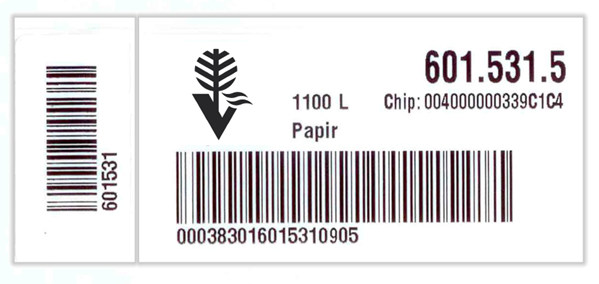 številke zabojnika, številka čipa,oznake volumna,oznake frakcije,črtna koda,ter pripadajoče pomožne nalepke z identifikacijsko številko zabojnika.Logotip komunalnega podjetjaLogotip komunalnega podjetja mora biti črno-bele barve ter postavljen v zgornji levi del čip nalepke. Njegova velikost ni strogo predpisana, vendar mora biti smiselno razporejena v zgornji tretjini nalepke.Številka zabojnika Številka zabojnika (bin number), je šest mestno število s pripadajočo kontrolno številko, ki je v rangih določena s strani naročnika.Številka čipaŠtevilka čipa (chip number), je 16 mestna prednastavljena – OEM številka. To je številka, ki jo oddaja sam čip. Za povezavo med številko čipa in številko zabojnika skrbi inicializacijska datoteka (INI datoteka), ki jo ponudnik dostavi skupaj s čipi.Črtna kodaČrtna koda je generirana iz 18 mestne številke, ki je sestavljena po spodnji preglednici in je tipa »Code 128«.Oznaka volumnaVsi volumni zabojnikov morajo biti označeni v skladu s spodnjo preglednico:Oznaka frakcijeFrakcija zabojnika je z besedo zapisana na čip nalepki, poleg tega pa je v črtni kodi številsko označena vrednost frakcije:Oznaka volumna in frakcijeOznaka volumna in frakcije mora biti zapisana levo poravnano v spodnji tretjini nalepke.Pomožna nalepkaČrtna koda na pomožni nalepki predstavlja šest mestno številko zabojnika in je tipa »Code 128«. Ob ali pod črtno kodo se izpiše tudi številka zabojnika – numerično.Zaščita čip nalepkeZaradi izpostavljenosti nalepke vremenskim vplivom je potrebno zagotoviti zaščito pred staranjem nalepke. S tem razlogom mora biti vsaka nalepka še dodatno prekrita z zaščitno nalepko ali folijo. Izdelavna kvaliteta zaščitne nalepke mora zadovoljevati zahtevam odpornosti UV žarčenja ter ostalim vremenskim vplivom. Poleg tega pa ne sme biti trda in lomljiva pri odstranitvi.Tehnična dokumentacija Vezano na točko 2.4. mora ponudnik k ponudbi priložiti en (1) komplet prospektne dokumentacije in certifikat za ponujen tip/e zabojnikov in RFID transponderje, za katere ponudnik oddaja ponudbo (Priloga 11). Ogled in preizkus ponujenih zabojnikovPonudnik mora na zahtevo naročnika zagotoviti ogled in preizkus zabojnikov na sedežu naročnika. Ponudnik mora zagotoviti zabojnike za predogled in preizkus v roku treh (3) dni od zahteve naročnika.Ogled zabojnikov se bo, v kolikor bo naročnik to zahteval, izvedel v okviru preveritve ponudbe t.j. po roku za oddajo ponudb in pred izdajo odločitve o izboru ponudnika. V kolikor ponudnik ne bo predložil zabojnikov na ogled in preizkus ter zabojniki ne bodo izpolnjevali naročnikovih zahtev iz razpisne dokumentacije, bo ponudnik izločen iz nadaljnjega ocenjevanja.Roki in način dobaveDobavni rok za predmet javnega naročila posameznega sklopa ne sme biti daljši od šestdeset (60) koledarskih dni od prejema pisnega naročila. Dobava vseh zabojnikov bo potekala sukcesivno.Dobava se bo izvršila na lokaciji naročnika v  Ljubljani, fco skladišče – naročnika nerazloženo. Dobava se bo štela za pravilno izvršeno, ko se bo prevzem blaga uspešno opravil na podlagi podpisa dobavnice obeh strank okvirnega sporazuma. Garancijski rokGarancijski rok za predmet javnega naročila posameznega sklopa, za katerega ponudnik oddaja ponudbo, ne sme biti krajši od šestdesetih (60) mesecev od dneva posamezne dobave. V kolikor bo garancijski rok krajši od zahtevanega, bo naročnik tako ponudbo izločil iz nadaljnjega ocenjevanja. Zagotavljanje rezervnih delovPonudnik mora (velja za vse sklope) zagotavljati rezervne dele za zabojnike še najmanj 10 let od dneva dobave zabojnikov.ReklamacijePostopek oz. način in zahteve v zvezi z reklamacijo je razviden iz priloženega vzorca okvirnega sporazuma.POGOJI ZA UGOTAVLJANJE SPOSOBNOSTI PONUDNIKA Splošno: Za ugotavljanje sposobnosti mora ponudnik izpolnjevati pogoje in zahteve skladno z določbami ZJN-3, ter pogoje in zahteve, ki so določene v tej razpisni dokumentaciji. Naročnik bo od ponudnika, ki je glede na merila za oddajo naročila najugodnejši in mu naročnik namerava oddati javno naročilo, zahteval, da predloži dokazila o izpolnjevanju pogojev in zahtev iz razpisne dokumentacije, v kolikor ponudnik vseh zahtevanih dokazil že ne bo sam priložil v ponudbi. V primeru, da ponudnik nastopa v skupni ponudbi mora zahtevane pogoje za ugotavljanje sposobnosti ponudnika izpolnjevati tudi vsak od partnerjev v primeru skupne ponudbe. V primeru ponudbe s podizvajalci in/ali s subjekti, katerih zmogljivosti uporablja gospodarski subjekt, mora pogoje za ugotavljanje sposobnosti, kjer je to v razpisni dokumentaciji določeno, izpolnjevati tudi vsak izmed podizvajalcev, ki jih ponudnik v ponudbi navede, ter tudi vsak subjekt, katerih zmogljivosti uporablja gospodarski subjekt. Ponudnik: Za ugotavljanje sposobnosti mora ponudnik izpolniti in priložiti ESPD obrazec, ki je priloga te razpisne dokumentacije. Skupna ponudba (s partnerjem/ji), ponudba s podizvajalci in/ali s subjekti, katerih zmogljivosti uporablja gospodarski subjekt:Če ponudnik nastopa v skupni ponudbi (s partnerjem/ji), mora poleg svojega priložiti tudi ločen ESPD obrazec za vsakega od sodelujočih partnerjev v skupni ponudbi. Enako velja v primeru, če ponudnik sodeluje s podizvajalci ali če se ponudnik pri izkazovanju svoje sposobnosti sklicuje na druge gospodarske subjekte (priložiti je potrebno ločen ESPD obrazec zase kot ponudnika, ter ločene ESPD obrazce za vsakega podizvajalca in subjekta, katerih zmogljivosti uporablja ponudnik v ponudbi).   Navodila za ESPD obrazec:ESPD predstavlja uradno izjavo gospodarskega subjekta, da ne obstajajo razlogi za izključitev in da izpolnjuje pogoje za sodelovanje, hkrati pa zagotavlja ustrezne informacije, ki jih zahteva naročnik. Poleg tega je v ESPD naveden uradni organ ali tretja oseba, odgovorna za izdajo dokazil, vključuje pa tudi uradno izjavo o tem, da bo gospodarski subjekt na zahtevo in brez odlašanja sposoben predložiti ta dokazila.Ponudnik (ostali subjekti v okviru ponudbe) uvodoma na svoj računalnik (ali drugi elektronski medij) shrani naročnikov ESPD obrazec, ki je na voljo na naročnikovi spletni strani (v elektronski obliki v formatu xml), na mestu, kjer je objavljena razpisna dokumentacija. Ponudnik nato preko brezplačne spletne strani http://www.enarocanje.si/_ESPD/ prične z izpolnjevanjem obrazca ESPD tako, da označi, da je gospodarski subjekt in izbere možnost: »Uvoziti naročnikov ESPD«. Ponudnik izbere ukaz »Prebrskaj…« in na svojem računalniku (oziroma drugem elektronskem mediju) poišče ESPD (.xml datoteko), ki ga je za potrebe predmetnega javnega naročila pripravil naročnik, ponudnik pa ga je predhodno shranil na računalnik (ali drug elektronski medij). Nato izbere ukaz »Uvozi ESPD« in začne z izpolnjevanjem ESPD, ter ga natisne, podpiše in priloži k ponudbi. ESPD, ki je priloga te razpisne dokumentacije, je enoten za vse sklope. Ponudnik v »Delu II, Oddelek A« navede, za katere sklope oddaja ponudbo. Ponudnik lahko odda en izpolnjen ESPD za vse sklope, za katere oddaja ponudbo, v katerem jasno navede, za katere sklope oddaja ponudbo, ali pa odda izpolnjen ESPD za vsak sklop, za katerega oddaja ponudbo, posebej.Naročnik lahko ponudnike kadarkoli med postopkom pozove, da predložijo vsa dokazila ali del dokazil v zvezi z navedbami v izjavi (ESPD).Razlogi za izključitevNaročnik bo iz sodelovanja v postopku javnega naročanja izključil ponudnika, če pri preverjanju v skladu s z ZJN-3 ugotovi ali je drugače seznanjen, da ponudnik ne izpolnjuje pogojev v skladu z 1., 2. in 4. odstavkom 75. člena ZJN-3. Ponudnik mora izpolnjevati zahtevane pogoje v točki 3.1. V primeru, da ponudnik nastopa v skupni ponudbi mora zahtevane pogoje izpolnjevati tudi vsak od partnerjev v primeru skupne ponudbe. V primeru ponudbe s podizvajalci in/ali s subjekti, katerih zmogljivosti uporablja gospodarski subjekt, mora zahtevane pogoje izpolnjevati tudi vsak izmed podizvajalcev, ki jih ponudnik v ponudbi navede, ter tudi vsak subjekt, katerih zmogljivosti uporablja gospodarski subjekt.A: Razlogi, povezani s kazenskimi obsodbami Naročnik bo iz sodelovanja v postopku javnega naročanja izključil gospodarski subjekt, če pri preverjanju v skladu s 77., 79. in 80. členom ZJN-3 ugotovi ali je drugače seznanjen, da je bila gospodarskemu subjektu ali osebi, ki je članica upravnega, vodstvenega ali nadzornega organa tega gospodarskega subjekta ali ki ima pooblastila za njegovo zastopanje ali odločanje ali nadzor v njem, izrečena pravnomočna sodba, ki ima elemente naslednjih kaznivih dejanj, ki so opredeljena v prvem odstavku 75. člena ZJN-3.Ne glede na navedeno lahko gospodarski subjekt naročniku v skladu z devetim odstavkom in ob upoštevanju desetega odstavka 75. člena ZJN-3 predloži dokaze, da je sprejel zadostne ukrepe, s katerimi lahko dokaže svojo zanesljivost kljub obstoju tega izključitvenega razloga.Dokazilo:Izpolnjen ESPD (v »Del III: Razlogi za izključitev, A: Razlogi, povezani s kazenskimi obsodbami«) s strani vseh gospodarskih subjektov v ponudbi. Naročnik bo pred oddajo javnega naročila od ponudnika, kateremu se je odločil oddati predmetno naročilo, zahteval predložitev pooblastil za pridobitev podatkov iz kazenske evidence za vse gospodarske subjekte v ponudbi in za vse osebe, ki so člani upravnega, vodstvenega ali nadzornega organa gospodarskega subjekta ali ki imajo pooblastila za njegovo zastopanje ali odločanje ali nadzor.Ponudnik lahko že v ponudbi predloži predmetna pooblastila (to je Obrazca k Prilogi 4). Gospodarski subjekt s sedežem izven Republike Slovenije bo moral potrdilo pristojnega organa predložiti sam, v kolikor takšnega potrdila iz ustreznega registra ne bo mogel pridobiti naročnik.B: Razlogi, povezani s plačilom davkov ali prispevkov za socialno varnostNaročnik bo iz sodelovanja v postopku javnega naročanja izključil gospodarski subjekt, če bo pri preverjanju v skladu s 77., 79. in 80. členom ZJN-3 ugotovi, da gospodarski subjekt ne izpolnjuje obveznih dajatev in drugih denarnih nedavčnih obveznosti v skladu z zakonom, ki ureja finančno upravo, ki jih pobira davčni organ v skladu s predpisi države, v kateri ima sedež, ali predpisi države naročnika, če vrednost teh neplačanih zapadlih obveznosti na dan oddaje ponudbe ali prijave znaša 50 evrov ali več. Šteje se, da gospodarski subjekt ne izpolnjuje obveznosti iz prejšnjega stavka tudi, če na dan oddaje ponudbe ali prijave ni imel predloženih vseh obračunov davčnih odtegljajev za dohodke iz delovnega razmerja za obdobje zadnjih petih let do dneva oddaje ponudbe ali prijave.Dokazilo:Izpolnjen ESPD (v »Del III: Razlogi za izključitev, B: Razlogi, povezani s plačilom davkov ali prispevkov za socialno varnost«) s strani vseh gospodarskih subjektov v ponudbi.Naročnik bo pred oddajo javnega naročila za ponudnika, kateremu se je odločil oddati predmetno naročilo, pridobil potrdilo, ki ga izda pristojni organ v Republiki Sloveniji, drugi državi članici EU ali tretji državi oziroma izpis iz aplikacije eDosje. Gospodarski subjekt s sedežem izven Republike Slovenije bo moral potrdilo pristojnega organa predložiti sam, v kolikor takšnega potrdila ne bo mogel pridobiti naročnik.D: Nacionalni razlogi za izključitevNaročnik bo iz posameznega postopka javnega naročanja izključil gospodarski subjekt:če je ta na dan, ko poteče rok za oddajo ponudb, izločen iz postopkov oddaje javnih naročil zaradi uvrstitve v evidenco gospodarskih subjektov z negativnimi referencami;če je v zadnjih treh letih pred potekom roka za oddajo ponudb pristojni organ Republike Slovenije ali druge države članice ali tretje države pri njem ugotovil najmanj dve kršitvi v zvezi s plačilom za delo, delovnim časom, počitki, opravljanjem dela na podlagi pogodb civilnega prava kljub obstoju elementov delovnega razmerja ali v zvezi z zaposlovanjem na črno, za kateri mu je bila s pravnomočno odločitvijo ali več pravnomočnimi odločitvami izrečena globa za prekršek.Ne glede na obstoj razloga navedenega v D/b točki lahko gospodarski subjekt naročniku v skladu s sklepom Ustavnega sodišča št. U-I-180/19-17 predloži dokaze, da je sprejel zadostne ukrepe, s katerimi lahko dokaže svojo zanesljivost kljub obstoju tega izključitvenega razloga.Dokazilo:Izpolnjen ESPD (v »Del III: Razlogi za izključitev, D: Nacionalni razlogi za izključitev«) s strani vseh gospodarskih subjektov v ponudbi.Naročnik bo pred oddajo javnega naročila za ponudnika, kateremu se je odločil oddati predmetno naročilo, pridobil potrdilo, ki ga izda pristojni organ v Republiki Sloveniji, drugi državi članici EU ali tretji državi oziroma izpis iz aplikacije eDosje. Gospodarski subjekt s sedežem izven Republike Slovenije bo moral potrdilo pristojnega organa predložiti sam, v kolikor takšnega potrdila ne bo mogel pridobiti naročnik.Pogoji za sodelovanje Ustreznost za opravljanje poklicne dejavnostiGospodarski subjekt mora biti vpisan v enega od poklicnih ali poslovnih registrov, ki se vodijo v državi članici, v kateri ima gospodarski subjekt sedež. Seznam poklicnih ali poslovnih registrov v državah članicah Evropske unije določa Priloga XI Direktive 2014/24/EU. Če morajo imeti gospodarski subjekti določeno dovoljenje ali biti člani določene organizacije, da lahko v svoji matični državi opravljajo določeno storitev, lahko naročnik v postopku za oddajo javnega naročila storitev od njih zahteva, da predložijo dokazilo o tem dovoljenju ali članstvu.Zgoraj navedene pogoje lahko ponudnik izpolni samostojno, kot skupina ponudnikov v primeru skupne ponudbe ali s podizvajalci oz. subjektom, katerega zmogljivost bo ponudnik uporabil (glede na dejavnosti, ki so predmet javnega naročila in jih bo v okviru ponudbe posamezni subjekt izvajal).Dokazila:Izpolnjen ESPD (v »Del IV: Pogoji za sodelovanje, ɑ: Skupna navedba za vse pogoje za sodelovanje«) s strani (vseh) gospodarskih subjektov v ponudbi.Tehnična in strokovna sposobnost V nadaljevanju navedene tehnične in strokovne pogoje oz. sposobnost/i lahko ponudnik izpolni samostojno, kot skupina ponudnikov (partnerji) v primeru skupne ponudbe ali s podizvajalci oz. subjektom, katerega zmogljivost bo ponudnik uporabil (glede na dejavnosti, ki so predmet javnega naročila in jih bo v okviru ponudbe posamezni subjekt izvajal), vendar bo moral ta subjekt (s katerim se izkazuje pogoje oz. sposobnost) predmetna dela javnega naročila tudi izvesti. V nadaljevanju zahtevana tehnična in strokovna sposobnost in reference, veljajo za vse sklope predmeta javnega naročila.Tehnična sposobnostPonudnik mora razpolagati z vsemi tehničnimi sredstvi in opremo, ter mora zagotoviti ustrezne tehnične zmogljivosti za kvalitetno izvedbo celotnega naročila v predvidenem roku, skladno z zahtevami iz razpisne dokumentacije, pravili stroke ter določili predpisov in standardov s področja predmeta naročila.  Predmet ponudbe mora izpolnjevati vse standarde, pogoje in zahteve naročnika, navedene v dokumentacije v zvezi z oddajo javnega naročila. Ponudnik se mora strinjati z vsemi pogoji, navedenimi v tehnični specifikaciji predmeta javnega naročila.Dokazila:Izpolnjen ESPD (v »Del IV: Pogoji za sodelovanje, ɑ: Skupna navedba za vse pogoje za sodelovanje«) s strani (vseh) gospodarskih subjektov v ponudbi.Naročnik si pridržuje pravico, da ponudnik na podlagi poziva naročnika v zahtevanem roku predloži dodatna dokazila oz. pojasnila o izpolnjevanju tehnične sposobnosti.Strokovna/kadrovska sposobnostPonudnik mora razpolagati z ustreznimi kadri, ki so izkušeni, strokovno usposobljeni in sposobni izvesti predmet javnega naročila.Dokazila:Ponudnik izkaže zgoraj navedenih pogojev na naslednji način:Izpolnjen ESPD (v »Del IV: Pogoji za sodelovanje, ɑ: Skupna navedba za vse pogoje za sodelovanje«) s strani (vseh) gospodarskih subjektov v ponudbi.Naročnik si pridržuje pravico, da ponudnik na podlagi poziva naročnika v zahtevanem roku predloži dodatna dokazila oz. pojasnila o izpolnjevanju strokovne/kadrovske sposobnosti.ReferencePonudnik, ki oddaja ponudbo za enega ali več sklopov, mora v ponudbi izkazati, da je v zadnjih treh (3) letih, šteto od datuma določenega za oddajo ponudb, kvalitetno, strokovno in v skladu s pogodbenimi določili, enemu (1) naročniku dobavil zabojnike za odpadke, ki so predmet posameznega sklopa tega javnega naročila, v minimalni skupni vrednosti: Sklop 1:  20.000,00 EUR brez DDV, Sklop 2:  20.000,00 EUR brez DDV, Sklop 3:  10.000,00 EUR brez DDV, Sklop 4:  20.000,00 EUR brez DDV, Sklop 5:  30.000,00 EUR brez DDV.Dodatna obrazložitev:Pri sklopih, kjer predmet sklopa ni opredeljen enotno po volumnu in tipu/vrsti zabojnika (kot npr. Sklop 4), ampak predmet sklopa vsebuje različne kombinacije volumnov (npr. 80, 120, 240 itd.) in tipov/vrst zabojnikov (npr. tako za mešane komunalne, ali pa npr. za embalažo, papir, steklo itd.), lahko ponudnik za izkazovanje referenc (za posamezni sklop) predloži eno ali več teh kombinacij dobav zabojnikov za odpadke, ki so predmet posameznega sklopa (za enega naročnika, v zgoraj navedeni minimalni skupni vrednosti pri enem naročniku, ter ob upoštevanju vseh ostalih zahtev v tej točki). Dokazila:Izpolnjen ESPD (v »Del IV: Pogoji za sodelovanje, ɑ: Skupna navedba za vse pogoje za sodelovanje«) s strani (vseh) gospodarskih subjektov v ponudbi.Naročnik bo pred oddajo javnega naročila od ponudnika, ki je glede na merila za oddajo naročila najugodnejši in mu naročnik namerava oddati javno naročilo, kot dokazilo za izpolnjevanje zgoraj navedenih referenčnih pogojev, zahteval predložitev:izpolnjeno prilogo »Seznam referenc« (Priloga 7)izpolnjene in potrjene obrazce »Potrditev referenc s strani posameznih naročnikov« (Priloga 8), s katerim potrjuje, da je ponudnik dela opravil strokovno pravilno, kvalitetno in v skladu s pogodbenimi določili.  Ponudnik lahko že ob oddaji ponudbe kot dokazilo predloži prilogo »Seznam referenc« (Priloga 7) in prilogo »Potrditev referenc s strani posameznih naročnikov« (Priloga 8). Naročnik je upravičen pred sprejemom odločitve o izbiri opraviti poizvedbe o navedenih referencah (velja za vse sklope), zato naročnik pridržuje pravico, da ponudnik na podlagi poziva naročnika v zahtevanem roku predloži dodatna dokazila o uspešni izvedbi navedenih referenčnih del. Če navedene reference ne izkazujejo resničnega stanja jih naročnik ne bo upošteval. Gospodarskim subjektom se bodo priznale reference le za tista dela (dobave/storitve), ki so jih neposredno (z lastnimi znanji in zmogljivostmi) izvedli sami.Reference mora potrditi posamezni naročnik/kupec zabojnikov za odpadke. Ponudnik obrazec, ki ga izpolnijo in potrdijo posamezni naročniki/kupci zabojnikov za odpadke (izdajatelji referenc), razmnoži v potrebnem številu. Ponudnik se z oddajo svoje ponudbe strinja, da naročnik pri naročniku/kupcu (izdajatelju reference) preveri navedbe iz priloženih referenc oziroma uspešno izvedenih poslov ponudnika. Zgoraj naveden/e referenčni/e pogoj/e lahko ponudnik izpolni samostojno, kot skupina ponudnikov (partnerji) v primeru skupne ponudbe ali s podizvajalci oz. subjektom, katerega zmogljivost bo ponudnik uporabil, vendar bo moral ta subjekt (s katerim se izkazuje reference) predmetna dela javnega naročila (za katera se bo priložila referenca v ponudbi) tudi izvesti. OSTALE ZAHTEVE IN POGOJI NAROČNIKAA. Ponudnik, skupina ponudnikov v okviru skupne ponudbe, vsi v ponudbi navedeni podizvajalci ter subjekti, katerega zmogljivost bo ponudnik uporabil, ne sme/jo biti uvrščen na seznam poslovnih subjektov, s katerimi na podlagi 35. člena Zakona o integriteti in preprečevanju korupcije (Ur. l. RS, št. 69/11-UPB2, v nadaljevanju: ZIntPK), naročniki ne smejo sodelovati.Dokazila:Izpolnjen ESPD (v »Del VI: Sklepne izjave«) s strani vseh gospodarskih subjektov v ponudbi.B. V skladu s šestim odstavkom 14. člena Zakona o integriteti in preprečevanju korupcije (Uradni list RS, št. 69/11-UPB2; v nadaljevanju ZIntPK) je dolžan izbrani ponudnik na poziv naročnika, pred podpisom pogodbe, predložiti izjavo ali podatke o udeležbi fizičnih in pravnih oseb v lastništvu izbranega ponudnika, ter o gospodarskih subjektih za katere se glede na določbe zakona, ki ureja gospodarske družbe, šteje, da so povezane družbe z izbranim ponudnikom (Obrazec 3 k Prilogi 3). Če bo ponudnik predložil lažno izjavo oziroma bo dal neresnične podatke o navedenih dejstvih, bo to imelo za posledico ničnost okvirnega sporazuma. Izjavo bodo morali podati tudi ostali gospodarski subjekti, ki nastopajo v ponudbi skupaj s ponudnikom.Dokazila:Izpolnjen ESPD (v »Del VI: Sklepne izjave«) s strani vseh gospodarskih subjektov v ponudbi. Ponudnik lahko že ob oddaji ponudbe predloži predmetno prilogo Obrazec 3 k Prilogi 3, in sicer za vse gospodarske subjekte, ki nastopajo v ponudbi skupaj s ponudnikom (za vse partnerje, podizvajalce in/ali s subjekte, katerih zmogljivosti uporablja gospodarski subjekt).SPREJEMANJE POGOJEV RAZPISNE DOKUMENTACIJEPonudnik, skupina ponudnikov v okviru skupne ponudbe (partner/ji), vsi v ponudbi navedeni podizvajalci ter subjekti, katerega zmogljivost bo ponudnik uporabil (velja za podizvajalca in subjekta, katerega zmogljivost bo ponudnik uporabil), morajo potrditi, da so seznanjenji z določili oz. zahtevami in pogoji razpisne dokumentacije in da se z njo strinjajo (oz. se strinjajo v delu, ki se nanaša na podizvajalca/e oz. na subjekt/e, katerih zmogljivosti bo uporabljal ponudnik).Dokazila:Izpolnjen ESPD (v »Del VI: Sklepne izjave«) s strani vseh gospodarskih subjektov v ponudbi.FINANČNA ZAVAROVANJASplošnoPonudnik mora za zavarovanje izpolnitve svoje obveznosti do naročnika, naročniku predložiti bianko menico z lastno menično izjavo. Menične izjave morajo biti nepreklicne, brezpogojne in plačljive na prvi poziv in morajo biti izdane po vzorcih iz razpisne dokumentacije.Uporabljena valuta je EUR. Menične izjave, ki jih ponudnik ne predloži na priloženih vzorcih iz razpisne dokumentacije, po vsebini ne smejo bistveno odstopati od vzorca meničnih izjav iz razpisne dokumentacije in ne smejo vsebovati dodatnih pogojev za izplačilo, krajših rokov, kot jih je določil naročnik ali nižjega zneska, kot ga je določil naročnik. Zavarovanje dobre izvedbe obveznosti iz okvirnega sporazumaIzbrani ponudnik bo moral najkasneje v petnajstih (15) koledarskih dneh od dneva sklenitve okvirnega sporazuma za posamezni sklop predložiti naročniku bianko menico z menično izjavo za zavarovanje dobre izvedbe obveznosti iz okvirnega sporazuma, z dobo veljavnosti še najmanj trideset (30) dni po preteku veljavnosti okvirnega sporazuma (za posamezni sklop) in v višini za posamezni sklop, kot je razvidno iz spodnje tabele:V kolikor izbrani ponudnik, v roku v petnajstih (15) koledarskih dneh od sklenitve okvirnega sporazuma in naknadnem naročnikovem pozivu ne bo predložil naročniku finančno zavarovanje za dobro izvedbo pogodbenih obveznosti, se šteje da odstopa od sklenitve okvirnega sporazuma in velja, da okvirni sporazum ni bil nikoli sklenjen. V tem primeru bo naročnik Državni revizijski komisiji predlagal, da uvede postopek o prekršku iz 112. člena ZJN-3.Vzorec »Menične izjave za dobro izvedbo pogodbenih obveznosti« je priloga razpisne dokumentacije (Priloga 10). MERILA ZA IZBIRO PONUDNIKOVMerilo za izbiro ekonomsko najugodnejše ponudbe za posamezni sklop predmeta javnega naročila je najnižja skupna ponudbena cena v EUR brez DDV.NAVODILA PONUDNIKOM ZA IZDELAVO PONUDBE IN NAČIN ZA PREDLOŽITEV PONUDENačin in navodila za predložitev ponudbeSplošno Ponudnik mora ponudbo predložiti v informacijski sistem e-JN (v nadaljevanju sistem e-JN) na spletnem naslovu https://ejn.gov.si/eJN2, v skladu s točko 3 dokumenta Navodila za uporabo informacijskega sistema za uporabo funkcionalnosti elektronske oddaje ponudb e-JN: PONUDNIKI (v nadaljevanju: Navodila za uporabo e-JN), ki je del te razpisne dokumentacije in objavljen na spletnem naslovu https://ejn.gov.si/eJN2. Ponudnik se mora pred oddajo ponudbe registrirati na spletnem naslovu https://ejn.gov.si/eJN2, v skladu z Navodili za uporabo e-JN. Če je ponudnik že registriran v informacijski sistem e-JN, se v aplikacijo prijavi na istem naslovu. Uporabnik ponudnika, ki je v informacijskem sistemu e-JN pooblaščen za oddajanje ponudb, ponudbo odda s klikom na gumb »Oddaj«. Informacijski sistem e-JN ob oddaji ponudb zabeleži identiteto uporabnika in čas oddaje ponudbe. Uporabnik z dejanjem oddaje ponudbe izkaže in izjavi voljo v imenu ponudnika oddati zavezujočo ponudbo (18. člen Obligacijskega zakonika; Uradni list RS, št. 97/07 – uradno prečiščeno besedilo, 64/16 – odl. US in 20/18 – OROZ631). Z oddajo ponudbe je le-ta zavezujoča za čas, naveden v ponudbi, razen če jo uporabnik ponudnika umakne ali spremeni pred potekom roka za oddajo ponudb.Ponudba se šteje za pravočasno oddano, če jo naročnik prejme preko sistema e-JN https://ejn.gov.si/eJN2 najkasneje do roka za predložitev ponudbe. Za oddano ponudbo se šteje ponudba, ki je v informacijskem sistemu e-JN označena s statusom »ODDANO«. Po preteku roka za predložitev ponudb le te ne bo več mogoče oddati.Ponudnik lahko do roka za oddajo ponudbe svojo ponudbo umakne ali spremeni. Če ponudnik v informacijskem sistemu e-JN svojo ponudbo umakne, se šteje, da ponudba ni bila oddana in je naročnik v sistemu e-JN tudi ne bo videl. Če ponudnik svojo ponudbo v informacijskem sistemu e-JN spremeni, je naročniku v tem sistemu odprta zadnja oddana ponudba.  Ponudba naj bo izdelana tako, da  vsebuje vse zahtevane dokumente in obrazce.Odgovori na zahtevana vprašanja oziroma priloge razpisne dokumentacije, ki jih morajo izpolniti ponudniki, so osnova za ugotavljanje dopustnosti ponudbe in osnova za ugotavljanje sposobnosti ponudnikov, glede na zahteve in pogoje iz te razpisne dokumentacije. Ponudniki so obvezani priložiti vse priloge, razen če v posamezni prilogi ni drugače navedeno.Sestavni del razpisne dokumentacije so tudi vse morebitne spremembe, dopolnitve in popravki razpisne dokumentacije ter pojasnila in odgovori na vprašanja ponudnikov, objavljena na portalu javnih naročil in na spletni strani http://www.jhl.si/javna-narocila-iz-podjetij, kjer je objavljena razpisna dokumentacija, ki jih morajo ponudniki upoštevati pri pripravi ponudbene dokumentacije.Format ponudbePonudba mora biti priložena v "pdf" formatu/zapisu/datoteki (sken celotne ponudbe z izpolnjenimi in podpisanimi ponudbenimi listinami – žig oz. žigosanje ni potrebno). Ponudnik lahko fizični podpis nadomesti z elektronskim podpisom, v kolikor e-JN to dopušča in ni drugače določeno z razpisno dokumentacijo. Ponudniki so obvezani priložiti vse priloge, razen če v posamezni prilogi ni drugače navedeno.Dostop do povezave za oddajo elektronske ponudbeDostop do povezave (spletnega naslova) preko katerega ponudniki oddajo elektronske ponudbe v tem postopku javnega naročila, je ponudnikom na voljo v predmetnem Obvestilu o javnem naročilu Portala JN v razdelku »1.3 Sporočanje«.  Navodila ponudniku glede nalaganja ponudbene dokumentacije v sistemu e-JNRazdelek »Osnovni podatki o ponudbi«Ponudnik vnese osnovne podatke o ponudbi. V primeru skupne ponudbe, ponudbe s podizvajalci ali uporabe zmogljivosti drugih subjektov, ponudnik označi ustrezen kvadratek. V primeru, da ponudnik samostojno oddaja ponudbo ne označi nobenega kvadratka.Razdelek »Skupna ponudbena vrednost«Ponudnik ob oddaji ponudbe v informacijski sistem e-JN v razdelek Skupna ponudbena vrednost vnese ponudbeno vrednost brez DDV, znesek DDV in z DDV za vsak posamezen sklop. Ne glede na vneseno vrednost, bo naročnik kot merilo za izbor upošteval cene navedene v obrazcu Ponudba iz priloge 2. Obrazec »Priloga 2 - Povzetek ponudbene cene«:Ponudnik v informacijskem sistemu e-JN v razdelek »Skupna ponudbena vrednost - Predračun« naloži izpolnjen obrazec Priloga 2 – Povzetek ponudbene cene (v "pdf" formatu/zapisu/datoteki), ki se podpiše z oddajo ponudbe - elektronski podpis. Le-ta bo tudi na voljo oz. dostopna javnosti na javnem odpiranju ponudb. V primeru razhajanj med podatki v Prilogi 2 »POVZETEK PONUDBENE CENE«, naloženim v razdelek »Skupna ponudbena vrednost - Predračun«, in Prilogo 2/1 »PONUDBA«, naloženim v razdelek »Dokumenti - ostale priloge«, kot veljavni štejejo cene na enoto in podatki navedeni v Prilogi 2/1 »PONUDBA«, naloženim v razdelku »Dokumenti - ostale priloge«. Razdelek »Dokumenti – ESPD - ponudnik«Ponudnik (oz. glavni partner v primeru skupne ponudbe) mora svoj obrazec ESPD izpolniti ter ga v .pdf formatu ali v elektronski obliki (nepodpisan .xml format, ki bo podpisan hkrati z oddajo ponudbe) naložiti na informacijski sistem e-JN v razdelek »Dokumenti - ESPD - ponudnik«. Tudi če ponudnik naloži podpisan ESPD v .pdf format, bo ta hkrati s podpisom ponudbe podpisan še enkrat. Le-ta priloga ne bo prikazana javnosti in ostalim ponudnikom na javnem odpiranju ponudb.Razdelek »Sodelujoči - ESPD – ostali sodelujoči«Za vse v ponudbi navedene partnerje (v primeru skupne ponudbe), in/ali podizvajalce (če ponudnik izvaja javno naročilo s podizvajalci) in/ali subjekte, katerih zmogljivost uporablja ponudnik (v kolikor bo ponudnik uporabil zmogljivosti drugih subjektov za izvedbo javnega naročila), mora ponudnik izpolnjene ESPD obrazce (za vsakega od ostalih sodelujočih) v .pdf obliki ali v .xml formatu (elektronsko podpisan) naložiti na informacijski sistem e-JN v razdelek »Sodelujoči - ESPD – ostali sodelujoči«.Le-ta priloga ne bo prikazana javnosti in ostalim ponudnikom na javnem odpiranju ponudb. Razdelek »Dokumenti - ostale priloge«Ostalo ponudbeno dokumentacijo/priloge ponudnik naloži v razdelek »Dokumenti - ostale priloge«. Zaželeno je, da je ostala ponudbena dokumentacija/priloge priložena v vrstnem redu v skladu z razpisno dokumentacijo. Ostala ponudbena dokumentacija ne bo prikazana javnosti in ostalim ponudnikom na javnem odpiranju ponudb.Vsebina ponudbene dokumentacijePonudnik, ki odda ponudbo, pod kazensko in materialno odgovornostjo jamči, da so vsi podatki in dokumenti, podani v ponudbi, resnični in da ustrezajo originalu.Ponudbena dokumentacija, ki jo naročnik zahteva z javnim razpisom je navedena v nadaljevanju:Prilogo je potrebno izpolniti in podpisati ter naložiti v razdelek »Dokumenti - ostale priloge«. V primeru, da odda več ponudnikov skupno - partnersko ponudbo, morajo razmnožen obrazec priloge 1 izpolniti vsi ponudniki - partnerji. K prilogi 1 se priloži tudi potrjen pravni akt o skupni izvedbi naročila. Ponudnik mora obrazec Priloga 2 (za sklop/e za katere/ga oddaja ponudbo) izpolniti in podpisati, ter jo naložiti v razdelek »Skupna ponudbena vrednost - Predračun«. Le-ta bo tudi na voljo oz. dostopna javnosti na javnem odpiranju ponudb.Ponudnik mora obrazec Priloga 2/1 (za sklop/e za katere/ga oddaja ponudbo) izpolniti in podpisati, ter jo naložiti v razdelek »Dokumenti - ostale priloge«. Le-ta ne bo prikazana javnosti in ostalim ponudnikom na javnem odpiranju ponudb.Ponudnik (oz. glavni partner v primeru skupne ponudbe) mora svoj obrazec ESPD izpolniti ter ga v .pdf formatu ali v elektronski obliki (nepodpisan .xml format, ki bo podpisan hkrati z oddajo ponudbe) naložiti na informacijski sistem e-JN v razdelek »ESPD – ponudnik«. Tudi če ponudnik naloži podpisan ESPD v .pdf format, bo ta hkrati s podpisom ponudbe podpisan še enkrat. Posamezni član/i skupine ponudnikov v okviru skupne ponudbe (partner/ji) mora/jo ESPD naložiti v razdelek »ESPD – ostali sodelujoči« (Priloga 3/2).   Za vse v ponudbi navedene partnerje (v primeru skupne ponudbe), in/ali podizvajalce (če ponudnik izvaja javno naročilo s podizvajalci) in/ali subjekte, katerih zmogljivost uporablja ponudnik (v kolikor bo ponudnik uporabil zmogljivosti drugih subjektov za izvedbo javnega naročila), mora ponudnik izpolnjene ESPD obrazce (za vsakega od ostalih sodelujočih) v .pdf obliki ali v .xml formatu (elektronsko podpisan) naložiti na informacijski sistem e-JN v razdelek »ESPD – ostali sodelujoči«.Ponudnik, posamezni člani (partnerji) skupine ponudnikov v okviru skupne ponudbe, vsi v ponudbi navedeni podizvajalci in subjekti, katerih zmogljivost uporablja ponudnik morajo obrazec izjave izpolniti in podpisati, ter naložiti v razdelek »Dokumenti - ostale priloge«.V prilogi sta priloženi pooblastili za pridobitev potrdila iz kazenske evidence za pravne in fizične osebe.Ponudnik, posamezni člani (partnerji) skupine ponudnikov v okviru skupne ponudbe, vsi v ponudbi navedeni podizvajalci in subjekti, katerih zmogljivost uporablja ponudnik morajo pooblastilo/a izpolniti in podpisati, ter naložiti v razdelek »Dokumenti - ostale priloge«. Pooblastilo za fizične osebe izpolnijo in podpišejo VSE (fizične) osebe, ki so člani upravnega, vodstvenega ali nadzornega organa tega gospodarskega subjekta ali ki imajo pooblastila za njegovo zastopanje ali odločanje ali nadzor v njem. Ponudnik razmnoži potrebno število izvodov obrazcev.Če bo ponudnik izvajal javno naročilo s podizvajalci, mora ravnati v skladu s 94. členom ZJN-3 ter za vse navedene podizvajalce predložiti izpolnjeno in podpisani Prilogo 5. Kadar namerava ponudnik izvesti javno naročilo s podizvajalcem, ki zahteva neposredno plačilo v skladu s 94. členom ZJN-3, je potrebno izpolniti tudi Obrazca 1 in 2 k prilogi 5.Ponudnik razmnoži potrebno število izvodov vseh obrazcev. Obrazce je potrebno naložiti v razdelek »Dokumenti - ostale priloge«. V kolikor ponudnik ne oddaja ponudbe z nobenim podizvajalcem, priloge ni potrebno izpolni. Ponudnik mora prilogo izpolniti in podpisati, v kolikor uporabi zmogljivost drugih subjektov za izvedbo javnega naročila, ki niso partner/ji v primeru skupne ponudbe ali podizvajalec/ci.Ponudnik razmnoži potrebno število izvodov vseh obrazcev. Obrazce je potrebno naložiti v razdelek »Dokumenti - ostale priloge«. V kolikor ponudnik ne bo uporabil zmogljivosti drugih subjektov za izvedbo javnega naročila, priloge ni potrebno izpolni. Ponudnik mora v obrazcu 7 navesti pridobljene reference za predmetno javno naročilo. Ponudnik razmnoži potrebno število izvodov obrazcev. Obrazce je potrebno naložiti v razdelek »Dokumenti - ostale priloge«.V prilogi mora ponudnik priložiti izpolnjene in podpisane obrazce za reference (»Potrditev referenc s strani posameznih naročnikov«), ki jih ponudnik navaja v prilogi 7. Ponudnik razmnoži potrebno število izvodov obrazcev. Obrazce je potrebno naložiti v razdelek »Dokumenti - ostale priloge«.Vzorec okvirnega sporazuma je sestavni del razpisne dokumentacije. Ponudnik s podpisom ESPD (v »Del VI: Sklepne izjave«) potrdi, da se strinja z vsebino vzorca okvirnega sporazuma, zato ga k ponudbeni dokumentaciji ponudniku ni nujno potrebno priložiti.    V prilogi je priložen vzorec finančnega zavarovanja za dobro izvedbo obveznosti iz okvirnega sporazuma, ki ga bo moral izbrani ponudnik (v skladu z zahtevami razpisne dokumentacije) predložiti naročniku. Ponudnik s podpisom ESPD (v »Del VI: Sklepne izjave«) potrdi, da se strinja z vsebino oz. vzorcem finančnega zavarovanja, zato ga k ponudbeni dokumentaciji ponudniku ni nujno potrebno priložiti. Ponudniki priložijo dokazila oz. tehnično dokumentacijo v skladu z zahtevami iz tehnične specifikacije predmeta javnega naročila. K ponudbi je potrebno priložiti certifikate, dokazila oz. zahtevano dokumentacijo v skladu s tč. 2.1. razpisne dokumentacije.K ponudbi je potrebno priložiti en (1) komplet prospektne dokumentacije in certifikat za ponujen tip/e zabojnikov in RFID transponderje, za katere ponudnik oddaja ponudbo (tč. 2.4. oz. 2.4.1. razpisne dokumentacije).Dokazila je potrebno naložiti v razdelek »Dokumenti - ostale priloge«.Navodilo: V primeru, da odda več ponudnikov skupno ponudbo, morajo razmnožen obrazec priloge 1 izpolniti vsi ponudniki – partnerji. V primeru skupne ponudbe se k prilogi 1 priloži pravni akt o skupni izvedbi naročila.Ponudnik obrazec v okviru sistema e-JN naloži v razdelek »Dokumenti - ostale priloge«!!!Opomba: V kolikor ponudnik ne navede e-mail za vročitev odločitve po 90. členu ZJN-3 preko Portala javnih naročil, bo naročnik za ta namen uporabil e-mail odgovorne osebe ali kontaktne osebe ponudnika.strani vseh ponudnikov, ki sodelujejo pri izvedbi naročila.JAVNO NAROČILO: VKS-222/21 - Dobava zabojnikov za odpadkePONUDNIK: ______________________________________________________________________________________________________________________________________________________Ponudbo oddajamo (označi): POVZETEK PONUDBENE CENE ZA POSAMEZNI SKLOPSklop 1: 80, 120, 240 litrski zabojniki za mešane komunalne odpadkeSklop 2: 80, 120, 240 litrski zabojniki za biološke odpadkeSklop 3: 500 ali 550 litrski zabojniki za mešane komunalne odpadkeSklop 4: 770 litrski zabojniki za mešane komunalne odpadkeSklop 5: Zabojniki za ostale ločene frakcije Navodilo: Ponudnik mora Prilogo 2 v okviru sistema e-JN naložiti v razdelek »Skupna ponudbena vrednost - Predračun«!!!JAVNO NAROČILO: VKS-222/21 - Dobava zabojnikov za odpadkePONUDNIK: ______________________________________________________________________________________________________________________________________________________PONUDBA ŠT. ______________________Ponudbo oddajamo (označi): Ponudbo oddajamo (označi): PONUDBENA CENASklop 1: 80, 120, 240 litrski zabojniki za mešane komunalne odpadkeSklop 2: 80, 120, 240 litrski zabojniki za biološke odpadkeSklop 3: 500 ali 550 litrski zabojniki za mešane komunalne odpadkeSklop 4: 770 litrski zabojniki za mešane komunalne odpadkeSklop 5: Zabojniki za ostale ločene frakcije ROK DOBAVE IN GARANCIJSKI ROKZAGOTAVLJANJE REZERVNIH DELOVS to ponudbo (za posamezni sklop) se obvezujemo, da bomo zagotavljali rezervne dele za zabojnike še najmanj ________ let (najmanj 10 let) od dneva dobave zabojnikov.VELJAVNOST PONUDBEPonudba (za vsak posamezni sklop za katerega oddajamo ponudbo) je zavezujoča in velja  _______ mesece (minimalno 4 mesece) od datuma določenega za oddajo ponudb. Navodilo:  Ponudnik mora Prilogo 2/1 v okviru sistema e-JN naložiti v razdelek »Dokumenti - ostale priloge«!!!!!Ponudnik (oz. glavni partner v primeru skupne ponudbe) mora svoj obrazec ESPD izpolniti ter ga v .pdf formatu ali v elektronski obliki (nepodpisan .xml format, ki bo podpisan hkrati z oddajo ponudbe) naložiti na informacijski sistem e-JN v razdelek »Dokumenti - ESPD - ponudnik«. Tudi če ponudnik naloži podpisan ESPD v .pdf format, bo ta hkrati s podpisom ponudbe podpisan še enkrat. Za vse v ponudbi navedene partnerje (v primeru skupne ponudbe), in/ali podizvajalce (če ponudnik izvaja javno naročilo s podizvajalci) in/ali subjekte, katerih zmogljivost uporablja ponudnik (v kolikor bo ponudnik uporabil zmogljivosti drugih subjektov za izvedbo javnega naročila), mora ponudnik ročno/fizično podpisane ESPD obrazce (za vsakega od ostalih sodelujočih) v .pdf obliki ali v .xml formatu (elektronsko podpisan) naložiti na informacijski sistem e-JN v razdelek »Sodelujoči - ESPD – ostali sodelujoči«.I Z J A V AO UDELEŽBI FIZIČNIH IN PRAVNIH OSEB V LASTNIŠTVU PONUDNIKAPodatki o pravni osebi (ponudniku):Polno ime podjetja: ____________________________________________________________________Sedež podjetja: _______________________________________________________________________Občina sedeža podjetja: ________________________________________________________________Številka vpisa v sodni register (št. vložka): _________________________________________________Matična številka podjetja: _______________________________________________________________ID ZA DDV:: _________________________________________________________________________V zvezi z javnim naročilom VKS-222/21 - Dobava zabojnikov za odpadke posredujemo na osnovi šestega odstavka 14. člena ZIntPK-UPB2 podatke o udeležbi fizičnih in pravnih oseb v lastništvu ponudnika, vključno z udeležbo tihih družbenikov, ter gospodarskih subjektih, za katere se glede na določbe zakona, ki ureja gospodarske družbe šteje, da so povezane družbe s ponudnikom.IZJAVLJAMO, da so pri lastništvu zgoraj navedenega ponudnika udeležene naslednje pravne osebe, vključno z udeležbo tihih družbenikov:IZJAVLJAMO, da so pri lastništvu zgoraj navedenega ponudnika udeležene naslednje fizične osebe, vključno z udeležbo tihih družbenikov:IZJAVLJAMO, da so skladno z določbami zakona, ki ureja gospodarske družbe, povezane družbe z zgoraj navedenim ponudnikom, naslednji gospodarski subjekti:S podpisom te izjave jamčim, da v celotni lastniški strukturi ni udeleženih drugih fizičnih ter pravnih oseb in tihih družbenikov, ter gospodarskih subjektov, za katere se glede na določbe zakona, ki ureja gospodarske družbe, šteje, da so povezane družbe.S podpisom te izjave jamčim za točnost in resničnost podatkov ter se zavedam, da je okvirni sporazum  v primeru lažne izjave ali neresničnih podatkov o dejstvih v izjavi ničen. Zavezujem se, da bom naročnika obvestil o vsaki spremembi posredovanih podatkov.Vse izjave podajamo pod kazensko in materialno odgovornostjo.__________________________                                    _____________________________(Kraj in datum)                                         Žig                      (Naziv in podpis zakonitega zastopnika                                                                                                 ponudnika/podizvajalca) Navodilo: Izjavo izpolni in podpiše ponudnik, kot tudi vsi posamezni člani skupine ponudnikov (partnerji) v primeru skupne ponudbe, ter vsi podizvajalci (če ponudnik izvaja javno naročilo s podizvajalci) in morebitni subjekti, katerih zmogljivost uporablja ponudnik (v kolikor bo ponudnik uporabil zmogljivosti drugih subjektov za izvedbo javnega naročila).Ponudnik obrazec v okviru sistema e-JN naloži v razdelek »Dokumenti - ostale priloge«!!!Opomba: V skladu z odgovorom Komisije za preprečevanje korupcije na vprašanje št. 214 z dne 23.2.2012 v zadevi pod št. 0672-1/2012-39 (objavljeno na spletni strani https://www.kpk-rs.si/sl/pogosta-vprasanja), lahko ponudnik v primeru, ko je ponudnik ali katera od družb v njegovi lastniški strukturi delniška družba, navede le tiste delničarje ponudnika, ki so posredno ali neposredno imetniki več kakor 5 % delnic oziroma so udeleženi z več kakor 5% deležem pri ustanoviteljskih pravicah, upravljanju ali kapitalu delniške družbe. POOBLASTILO ZA PRIDOBITEV POTRDILA IZ KAZENSKE EVIDENCE – ZA PRAVNE OSEBE_________________________________________________ (naziv pooblastitelja) pooblaščam JAVNI HOLDING Ljubljana, d.o.o., Verovškova ulica 70, 1000 Ljubljana, da za potrebe preverjanja izpolnjevanja pogojev v postopku oddaje javnega naročila z oznako VKS-222/21 - Dobava zabojnikov za odpadke, od Ministrstva za pravosodje pridobi potrdilo iz kazenske evidence.Podatki o pravni osebi:Polno ime podjetja: _____________________________________________________________Sedež podjetja: ________________________________________________________________Občina sedeža podjetja: _________________________________________________________Številka vpisa v sodni register (št. vložka): ___________________________________________Matična številka podjetja: ________________________________________________________Navodilo: Pooblastilo izpolni in podpiše ponudnik, kot tudi vsi posamezni člani skupine ponudnikov (partnerji) v primeru skupne ponudbe, ter vsi podizvajalci (če ponudnik izvaja javno naročilo s podizvajalci) in morebitni subjekti, katerih zmogljivost uporablja ponudnik (v kolikor bo ponudnik uporabil zmogljivosti drugih subjektov za izvedbo javnega naročila).Ponudnik obrazec v okviru sistema e-JN naloži v razdelek »Dokumenti - ostale priloge«!!!POOBLASTILO ZA PRIDOBITEV POTRDILA IZ KAZENSKE EVIDENCE – ZA FIZIČNE OSEBESpodaj podpisani _______________________________________ (ime in priimek) pooblaščam JAVNI HOLDING Ljubljana, d.o.o., Verovškova ulica 70, 1000 Ljubljana, da za potrebe preverjanja izpolnjevanja pogojev v postopku oddaje javnega naročila z oznako VKS-222/21 - Dobava zabojnikov za odpadke, od Ministrstva za pravosodje pridobi potrdilo iz kazenske evidence za fizične osebe. Moji osebni podatki so naslednji:EMŠO (obvezen podatek): _______________________________________________________________DATUM ROJSTVA: _____________________________________________________________________KRAJ ROJSTVA: ______________________________________________________________________OBČINA ROJSTVA: ____________________________________________________________________DRŽAVA ROJSTVA: ____________________________________________________________________NASLOV STALNEGA/ZAČASNEGA BIVALIŠČA:(ulica in hišna številka) ________________________________(poštna številka in pošta) ______________________________DRŽAVLJANSTVO: ____________________________________________________________________MOJ PREJŠNJI PRIIMEK SE JE GLASIL: __________________________________________________Navodilo: Pooblastilo izpolni in podpiše ponudnik, kot tudi vsi posamezni člani skupine ponudnikov (partnerji) v primeru skupne ponudbe, ter vsi podizvajalci (če ponudnik izvaja javno naročilo s podizvajalci) in morebitni subjekti, katerih zmogljivost uporablja ponudnik (v kolikor bo ponudnik uporabil zmogljivosti drugih subjektov za izvedbo javnega naročila).Prilogo bodo morale izpolniti VSE osebe, ki so član upravnega, vodstvenega ali nadzornega organa tega gospodarskega subjekta ali ki ima pooblastila za njegovo zastopanje ali odločanje ali nadzor v njem. Ponudnik obrazec v okviru sistema e-JN naloži v razdelek »Dokumenti - ostale priloge«!!!Ponudnik mora v prilogi navesti podizvajalce, s katerimi nastopa v skupnem nastopu in izpolniti vse zahtevane podatke. Prilogo podpišeta tako ponudnik kot podizvajalec.Datum: ___________________	Podpis odgovorne osebe ponudnika: 		Podpis odgovorne osebe podizvajalca:_______________________________				_______________________________			Žig: 								 Žig:Opomba:  Obrazec velja tudi za primer, da se je gospodarski subjekt odločil oddati del javnega naročila v podizvajanje in za izvedbo  tega dela uporablja podizvajalčeve zmogljivosti, zato podizvajalcu ni potrebno izpolniti še priloge 6. Navodilo: 	Obrazec se po potrebi kopira! 	Ponudnik obrazec v okviru sistema e-JN naloži ločeno v razdelek »Dokumenti - ostale priloge«!!!Ponudnik: _____________________________________________________________________________za izvedbo javnega naročila št. VKS-222/21 - Dobava zabojnikov za odpadke ter v skladu s 94. členom ZJN-3POOBLAŠČAMOnaročnika JAVNO PODJETJE VODOVOD KANALIZACIJA SNAGA d.o.o., Vodovodna cesta 90, 1000 Ljubljana, da na podlagi potrjenega računa oziroma situacije neposredno plačuje naše obveznosti do naslednjih podizvajalcev: __________________________                     Žig                             __________________________(Kraj in datum)                                                                                (Naziv in podpis ponudnika)Opomba: Obrazec se izpolni in podpiše kadar namerava ponudnik izvesti javno naročilo s podizvajalcem, ki zahteva neposredno plačilo v skladu s 94. členom ZJN-3, ter posledično služi kot priloga k pogodbi o izvedbi javnega naročila.V primeru, da ponudnik ne namerava izvesti javno naročilo s podizvajalcem, ki zahteva neposredno plačilo, obrazca ni potrebno izpolniti.  Navodilo:Glavni izvajalec mora svojemu računu ali situaciji priložiti račun ali situacijo podizvajalca, ki ga je predhodno potrdil.Ponudnik obrazec v okviru sistema e-JN naloži v razdelek »Dokumenti - ostale priloge«!!!Podizvajalec :__________________________________________________________________________, ki nastopamo  kot podizvajalec pri ponudniku (glavnemu izvajalcu)________________________________________________________________________ za izvedbo javnega naročila št. VKS-222/21 - Dobava zabojnikov za odpadkeSOGLAŠAM,da nam naročnik JAVNO PODJETJE VODOVOD KANALIZACIJA SNAGA d.o.o., Vodovodna cesta 90, 1000 Ljubljana, v skladu s 94. členom ZJN-3, namesto ponudnika, poravna našo terjatev do ponudnika v zvezi z izvedbo predmeta javnega naročila, in sicer na podlagi izstavljenih računov/situacij, ki jih bo predhodno potrdil ponudnik in bodo priloga računov/situacij, ki jih bo naročniku izstavil ponudnik.  ____________________________                     Žig                     _______________________________            Kraj in datum                                                                             Podpis odgovorne osebe podizvajalcaOpomba: Obrazec se izpolni in podpiše kadar namerava ponudnik izvesti javno naročilo s podizvajalcem, ki zahteva neposredno plačilo v skladu s 94. členom ZJN-3, ter posledično služi kot priloga k pogodbi o izvedbi javnega naročila.V primeru, da ponudnik ne namerava izvesti javno naročilo s podizvajalcem, ki zahteva neposredno plačilo, obrazca ni potrebno izpolniti.  Navodilo: Ponudnik obrazec v okviru sistema e-JN naloži ločeno v razdelek »Dokumenti - ostale priloge«!!!Datum: ___________________	Podpis odgovorne osebe ponudnika: 		Podpis odgovorne osebe subjekta:_______________________________				_______________________________			Žig: 								 Žig:Opomba: Prilogo je potrebno izpolniti, v kolikor ponudnik uporabi zmogljivost drugih subjektov za izvedbo javnega naročila.Navodilo: Obrazec se po potrebi kopira!Ponudnik obrazec v okviru sistema e-JN naloži v razdelek »Dokumenti - ostale priloge«!!!……/……(št. izvoda / št. vseh izvodov)Seznam referenčnih del oziroma uspešno izvedenih poslov/dobav ponudnikaOpomba: Ponudniki naj navedejo samo dela, s katerimi dokazujejo reference.Datum:					Žig:					Podpis:Opomba: Obrazec se po potrebi fotokopira.Navodilo: Ponudnik obrazec v okviru sistema e-JN naloži ločeno v razdelek »Dokumenti - ostale priloge«!!!IZPOLNI PONUDNIK!!!!!!Pod kazensko in materialno odgovornostjo izjavljamo, da so spodaj navedeni podatki o referenčnih delih resnični. Na podlagi poziva bomo naročniku v zahtevanem roku predložili dodatna dokazila o uspešni izvedbi navedenih referenčnih del.IZPOLNI IZDAJATELJ REFERENCE !!!!! Potrjujemo, da je na podlagi našega naročila, zgoraj navedeni izvajalec/dobavitelj kvalitetno, pravočasno in skladno s pogodbenimi določili izvedel navedeno referenčno delo. Potrdilo dajemo na prošnjo izvajalca in velja izključno za potrebe pri njegovem kandidiranju za pridobitev predmetnega javnega naročila.Izjavljamo, da smo   javni  /  zasebni   naročnik. (Ustrezno obkrožite)Izdajatelj reference__________________________________                 Žig                               _______________(podpis odgovorne osebe)                                                                              	(kraj in datum) Opomba: Ponudnik obrazec razmnoži v potrebnem številu.Navodilo: Ponudnik obrazec v okviru sistema e-JN naloži v razdelek »Dokumenti - ostale priloge«!!!Št. okvirnega sporazuma naročnika: .......................Št. okvirnega sporazuma izvajalca: ........................ OKVIRNI SPORAZUMDOBAVA ZABOJNIKOV ZA ODPADKE ZASklop 1: 80, 120, 240 litrski zabojniki za mešane komunalne odpadke (v nadaljevanju tudi: Sklop 1)Sklop 2: 80, 120, 240 litrski zabojniki za biološke odpadke (v nadaljevanju tudi: Sklop 2)Sklop 3: 500 ali 550 litrski zabojniki za mešane komunalne odpadke (v nadaljevanju tudi: Sklop 3)Sklop 4: 770 litrski zabojniki za mešane komunalne odpadke (v nadaljevanju tudi: Sklop 4)Sklop 5: Zabojniki za ostale ločene frakcije a) 240 in 1100 litrski zabojniki za embalažo,b) 240 in 1100 litrski zabojniki za papir,c) 1100 litrski zabojniki za steklo.(v nadaljevanju tudi: Sklop 5)sklenjen mednaročnikom:	JAVNO PODJETJE VODOVOD KANALIZACIJA SNAGA d.o.o., Vodovodna cesta 90, 1000 Ljubljana, ki ga zastopa direktor Krištof Mlakar 		ID štev. za DDV: SI64520463 		matična številka: 5046688000(v nadaljevanju: naročnik)in izvajalcem:		............................................................................................................., 			ki ga zastopa:......................................................................................... 		številka transakcijskega računa: ___________________________		identifikacijska številka za DDV: _________________________			matična številka: ______________________	(v nadaljevanju: izvajalec)UVODNA DOLOČBAčlenStranki tega okvirnega sporazuma uvodoma sporazumno ugotavljata:   da je JAVNI HOLDING Ljubljana, d.o.o., Verovškova ulica 70, 1000 Ljubljana na podlagi pooblastila naročnika in organizacijskega navodila JAVNEGA HOLDINGA Ljubljana, d.o.o. in povezanih javnih podjetij o izvajanju javnih naročil, izvedel postopek oddaje javnega naročila št. VKS-222/21 – »Dobava zabojnikov za odpadke«, po odprtem postopku, v skladu s 40. členom Zakona o javnem naročanju (Ur. l. RS, št. 91/15 in nadaljnji; v nadaljevanju: ZJN-3) (objavljeno na Portalu javnih naročil dne __________, pod št. objave _______________ in v Uradnem listu Evropske unije, Dokument _____/S ___-_______), z namenom sklenitve okvirnega sporazuma za »Dobava zabojnikov za odpadke za Sklop __________«;  da je naročnik izvajalca izbral na podlagi meril, pogojev in zahtev, opredeljenih v dokumentaciji v zvezi z oddajo javnega naročila št. VKS-222/21 – »Dobava zabojnikov za odpadke« (v nadaljevanju: razpisna dokumentacija);      da sta ponudba izvajalca št. _______ z dne _______ z vsemi prilogami (v nadaljevanju: ponudba izvajalca), ter razpisna dokumentacija z vsemi prilogami, sestavni del tega okvirnega sporazuma.     Okvirni sporazum se sklepa za obdobje 24 (štiriindvajset) mesecev od dneva sklenitve okvirnega sporazuma oziroma do izčrpanja ocenjene vrednosti okvirnega sporazuma, navedene v prvem odstavku 3. člena tega okvirnega sporazuma, kar nastopi prej. Glede garancijskih določil velja ta okvirni sporazum do poteka vseh garancijskih rokov.PREDMET OKVIRNEGA SPORAZUMAčlenPredmet tega okvirnega sporazuma je dobava zabojnikov zaSklop 1: 80, 120, 240 litrski zabojniki za mešane komunalne odpadke (v nadaljevanju tudi: Sklop 1)Sklop 2: 80, 120, 240 litrski zabojniki za biološke odpadke (v nadaljevanju tudi: Sklop 2)Sklop 3: 500 ali 550 litrski zabojniki za mešane komunalne odpadke (v nadaljevanju tudi: Sklop 3)Sklop 4: 770 litrski zabojniki za mešane komunalne odpadke (v nadaljevanju tudi: Sklop 4)Sklop 5: Zabojniki za ostale ločene frakcije a) 240 in 1100 litrski zabojniki za embalažo,b) 240 in 1100 litrski zabojniki za papir,c) 1100 litrski zabojniki za steklo.(v nadaljevanju tudi: Sklop 5) z RFID transponderji za identifikacijo zabojnikov in vse ostale obveznosti po tem okvirnem sporazumu, kot je to opredeljeno v razpisni dokumentaciji naročnika in na podlagi ponudbe izvajalca, in sicer vse po pravilih stroke, s skrbnostjo dobrega strokovnjaka ter v skladu s tem okvirnim sporazumom (v nadaljevanju tudi: predmet okvirnega sporazuma in/ali artikel/i in/ali blago in/ali dobava/e).Izvajalec mora skupaj z zabojniki dobaviti tudi RFID transponderje za vse dobavljene zabojnike in dvojno število črtnih kodnih nalepk. RFID transponderji in črtne kodne nalepke morajo ustrezati zahtevam in opisu, ki ga je naročnik navedel v razpisni dokumentaciji. Količine in vrste blaga, ki jih bo naročnik v obdobju veljavnosti tega okvirnega sporazuma naročal in so navedene v ponudbi izvajalca, so okvirne in za naročnika niso obvezujoče. Naročnik se tako ne zavezuje, da bo naročil celotno oz. točno določeno količino in vrsto blaga, navedeno v ponudbi izvajalca. Naročnik in izvajalec se izrecno dogovorita, da bo naročnik v obdobju veljavnosti tega okvirnega sporazuma naročal le blago, ki ga bo dejansko potreboval in za katerega bo imel zagotovljena finančna sredstva. Obračun se bo izvedel na osnovi dejansko opravljenih dobav.Izvajalec s podpisom okvirnega sporazuma jamči, da bo blago, katerega dobava je predmet tega okvirnega sporazuma, ob izvedbi posamezne dobave ustrezalo vsem zahtevam in standardom, ki jih določajo predpisi, ki veljajo na območju Republike Slovenije, ter da bo ustrezalo vsem zahtevam in pogojem naročnika in dogovorjeni kakovosti. VREDNOST OKVIRNEGA SPORAZUMA IN CENEčlenOcenjena vrednost tega okvirnega sporazuma je enaka ocenjeni vrednosti za sklop __ in je ob pošiljanju obvestila o javnem naročilu v objavo na Portal javnih naročil, znašala __________ EUR brez DDV.Cene na enoto mere, navedene v ponudbi izvajalca, so v času veljavnosti okvirnega sporazuma fiksne, razen v primeru znižanja cen oziroma v primeru, da izvajalec naročniku prizna popust. V cenah na enoto mere so upoštevani vsi materialni in nematerialni stroški, ki bodo potrebni za kvalitetno in pravočasno izvedbo predmeta tega okvirnega sporazuma, vključno s stroški dela, stroški prevoza in vsemi ostalimi stroški. Naročnik izvajalcu ne bo dovoljeval drugih ali dodatnih zaračunavanj.PLAČILNI POGOJI IN NAČIN OBRAČUNAVANJAčlenDobava se šteje za uspešno opravljeno po uspešnem opravljenem prevzemu blaga in po podpisu dobavnice s strani obeh strank okvirnega sporazuma oziroma njunih predstavnikov, v skladu z določili tega okvirnega sporazuma. Podpisana dobavnica je osnova za izstavitev računa.   Izvajalec izstavi račune za plačilo obveznosti po tem okvirnem sporazumu naročniku v roku petih (5) dni po podpisu dobavnice v skladu s prejšnjim odstavkom. Izvajalec mora izstavljenemu računu za opravljeno dobavo priložiti podpisano dobavnico oziroma poročilo (specifikacijo) z opisom opravljenih dobav (vrsta/opis, količina in cena na enoto ter skupna vrednost), v kolikor le-ta ni razviden iz računa oz. dobavnic/e. Račune mora potrditi predstavnik naročnika. V primeru, da izstavljeni račun ni pravilen, ga naročnik v roku petih (5) dni od prejema zavrne z obrazložitvijo, izvajalec pa je dolžan izstaviti nov, popravljen oz. pravilen račun v roku treh (3) dni od zavrnitve, v katerem bo izkazana pravilna vrednost opravljenih dobav.Davek na dodano vrednost se obračuna na dan opravljene dobave v skladu z vsakokratno veljavno zakonodajo v Republiki Sloveniji.A. V primeru, da ima izvajalec sedež v Republiki Sloveniji: Naročnik bo račune, izstavljene v skladu s tem členom, plačal na transakcijski račun izvajalca, ki je uradno evidentiran pri AJPES in bo naveden na računu, in sicer v roku tridesetih (30) koledarskih dni od dneva izstavitve računa za uspešno opravljeno dobavo, ter v skladu z določili tega okvirnega sporazuma. B. V primeru, da izvajalec nima sedeža v Republiki Sloveniji: V primeru, da izvajalec nima sedeža v Republiki Sloveniji, bo naročnik račune, izstavljene v skladu s tem členom, plačal na poslovni račun izvajalca, in sicer v roku tridesetih (30) koledarskih dni od dneva izstavitve računa za uspešno opravljeno dobavo, ter v skladu z določili tega okvirnega sporazuma. Poslovni račun mora biti naveden tudi na posameznem računu. V primeru zamude s plačilom je izvajalec upravičen zaračunati naročniku zakonite zamudne obresti.členStranki okvirnega sporazuma se zavezujeta, da po tem okvirnem sporazumu velja prepoved odstopa oziroma cesije denarnih terjatev, ki izvirajo iz predmetnega okvirnega sporazuma, drugim pravnim ali fizičnim osebam, razen bankam. V primeru odstopa denarne terjatve drugim pravnim ali fizičnim osebam, razen bankam, odstop nima pravnega učinka.NAROČANJE, ROK DOBAVE IN PREVZEMčlenDobava se bo v času veljavnosti okvirnega sporazuma izvajala sukcesivno, na osnovi pisnih naročil naročnika (preko elektronske pošte). Izvajalec se obvezuje, da bo dobavljeno blago novo in brezhibno, ter da bo ustrezalo vsem zahtevam in pogojem naročnika in dogovorjeni kakovosti.Dobavni rok znaša ________ (največ šestdeset (60)) koledarskih dni od dneva prejema pisnega naročila naročnika. Izvajalec se obvezuje, pisno (preko elektronske pošte) ali po telefonu, obvestiti naročnika o posamični dobavi, vsaj en (1) dan pred nameravano dobavo blaga. Dobava se bo v času veljavnosti okvirnega sporazuma izvajala ob delovnih dnevih med 06:00 in 12:00 uro na lokaciji naročnika _________________________, fco. skladišče naročnika – nerazloženo.Dobava se bo štela za pravilno izvršeno, ko se bo prevzem uspešno opravil na podlagi podpisa dobavnice s strani obeh strank okvirnega sporazuma oziroma njunih predstavnikov. Nevarnost uničenja ali poškodovanja blaga preide od izvajalca na naročnika s pravilno izvršeno dobavo blaga naročniku.člen Pregled blaga se opravi v navzočnosti predstavnikov obeh strank okvirnega sporazuma. Naročnik bo v primeru morebitnih napak ravnal v skladu z 8. členom okvirnega sporazuma. V primeru neustreznosti dobavljenega blaga, pri katerem izvajalec vztraja, lahko naročnik od okvirnega sporazuma odstopi in unovči finančno zavarovanje za dobro izvedbo obveznosti iz okvirnega sporazuma, brez kakršnekoli obveznosti do izvajalca.REKLAMACIJA členReklamacije zaradi količinskih primanjkljajev bo naročnik izvajalcu sporočil takoj, najkasneje pa v osmih (8) dneh od dneva prevzema blaga.Reklamacije zaradi kakovostnih vidnih napak in/ali reklamacije zaradi neustreznosti dobavljenega blaga bo naročnik izvajalcu sporočil kadarkoli v času veljavnosti okvirnega sporazuma.Rok za rešitev reklamacije zaradi količinskih primanjkljajev je največ dva (2) delovna dneva od prejema pisnega obvestila naročnika o reklamaciji. Rok za rešitev reklamacije zaradi kakovostnih vidnih napak in/ali reklamacije zaradi neustreznosti dobavljenega blaga je največ dva (2) delovna dneva od prejema pisnega obvestila naročnika o reklamaciji.  O ugotovljenih napakah blaga se sestavi zapisnik, ki ga podpišeta obe stranki okvirnega sporazuma oziroma njuna predstavnika. Obrazec zapisnika zagotovi izvajalec.Izvajalec se obvezuje v roku iz tretjega odstavka tega člena naročnika pisno (preko elektronske pošte,…) obvestiti o rešitvi reklamacije in dobaviti reklamirano blago v dogovorjenem dobavnem roku. Za pozitivno rešene reklamacije, za napačno poslano ter za vrnjeno blago, izda izvajalec naročniku dobropis, za katerega se zmanjša obveznost naročnika.KAKOVOSTčlenDobavljeno blago mora biti v skladu s tehnično specifikacijo naročnika in vzorci blaga, če jih je izvajalec naročniku dostavil na ogled in preizkus v fazi ocenjevanja ponudb, ter mora ustrezati dogovorjeni kakovosti (po pravilih stroke), tehničnim ter vsem ostalim zahtevam in pogojem naročnika, navedenim v razpisni dokumentaciji in njenih prilogah, ter obstoječim veljavnim mednarodnim in slovenskim standardom ter deklarirani kakovosti. Naročnik ima v času veljavnosti okvirnega sporazuma pravico od izvajalca zahtevati dokazila o kvaliteti blaga.V primeru neskladnosti vzorcev blaga, ki jih je izvajalec v fazi preverjanja ponudb dostavil naročniku na ogled in preizkus z dobavljenim blagom, lahko naročnik odstopi od okvirnega sporazuma in unovči finančno zavarovanje za dobro izvedbo obveznosti iz okvirnega sporazuma, brez kakršnekoli obveznosti do izvajalcačlen V kolikor bi v času veljavnosti okvirnega sporazuma prišlo do sprememb pri zabojnikih, ki jih izvajalec po okvirnem sporazumu zagotavlja naročniku zaradi novih izvedb zabojnikov, ki jih na trg posreduje proizvajalec, ki zagotavlja zabojnike izvajalcu, mora izvajalec pred nameravano zamenjavo/spremembo zabojnikov o tem pisno obvestiti naročnika in mu, v kolikor bo naročnik to zahteval, predložiti vzorce novih zabojnikov na ogled in preizkus ter ustrezno tehnično dokumentacijo. V kolikor bodo novi zabojniki izpolnjevali vse zahteve, ki jih je naročnik navedel v razpisni dokumentaciji in se bo z novimi izvedbami zabojnikov strinjal, bo izvajalec lahko začel z njihovimi dobavami po cenah na enoto mere iz ponudbe izvajalca. Naročnik izvajalcu ne bo dovoljeval drugih ali dodatnih zaračunavanj, razen v primeru znižanja cen oziroma v primeru, da izvajalec naročniku prizna popust.GARANCIJA ZA DOBAVLJENO BLAGOčlenGarancijska doba za dobavljeno blago znaša _______ (najmanj šestdeset (60)) mesecev in mora biti navedena v garancijskih listih dobavljenega blaga. Garancijska doba teče od dneva podpisa dobavnice s strani obeh strank okvirnega sporazuma oziroma njunih predstavnikov. Izvajalec zagotavlja, da bo dobavljeno blago v garancijski dobi delovalo brezhibno ob normalni uporabi in v skladu z navodili proizvajalca.Poleg splošnih garancijskih pogojev izvajalec naročniku zagotavlja izrecno jamstvo, da bo blago delovalo v skladu z opisom in tehničnimi podatki, navedenimi v ponudbi izvajalca. V kolikor naročnik ne uporablja blaga in pripadajoče opreme po navodilih proizvajalca izgubi pravico garancije za kvaliteto blaga, katerega dobava je predmet tega okvirnega sporazuma.Naročnik sme izvršiti predelave oziroma dograditve blaga tako, kot to predpisuje proizvajalec. V nasprotnem primeru izgubi pravico do garancije in nosi vso odgovornost za posledice, ki bi nastale zaradi tega v času eksploatacije blaga.členIzvajalec se obvezuje, da bo vse okvare in/ali napake blaga v času garancijske dobe odpravil na lastne stroške in v roku treh (3) delovnih dni od obvestila naročnika preko elektronske pošte. V kolikor odpravljanje okvare in/ali napake traja več kot tri (3) delovne dni od pisnega obvestila naročnika preko elektronske pošte, se izvajalec zaveže plačati kazen po okvirnem sporazumu, v skladu s 16. členom tega okvirnega sporazuma. V primeru, da je okvara in/ali napaka oziroma pomanjkljivost definirana s strani naročnika v garancijski dobi, in jo izvajalec ni uspel trajno odstraniti, oziroma je okvara in/ali napaka take narave, da njene odprave ni mogoče zagotoviti v garancijski dobi (tako imenovana skrita napaka), jo je izvajalec dolžan na svoje stroške odstraniti oziroma odpraviti tudi po preteku garancijske dobe. REZERVNI DELIčlen Izvajalec se obvezuje, da bo zagotavljal rezervne dele za blago, katerega dobava je predmet tega okvirnega sporazuma, še najmanj ________ let od dneva dobave oz. prevzema blaga.OBVEZNOSTI STRANK OKVIRNEGA SPORAZUMA člen Naročnik se zavezuje, da bo izpolnil vse obveznosti iz tega okvirnega sporazuma in poravnal vse plačilne obveznosti v dogovorjenem roku, ter da bo sodeloval z izvajalcem z namenom, da se prevzete obveznosti izvršijo pravočasno in v obojestransko zadovoljstvo. Naročnik bo opravljal nadzor nad izvajanjem predmetnih dobav izvajalca iz tega okvirnega sporazuma. V kolikor naročnik ugotovi, da izvajalec ne izpolnjuje svojih obveznosti v skladu z določili tega okvirnega sporazuma in zahtevami iz razpisne dokumentacije, bo naročnik ravnal v skladu s 24. členom okvirnega sporazuma.Izvajalec se zavezuje, da bo izpolnil vse obveznosti iz tega okvirnega sporazuma in razpisne dokumentacije, skladno z njunimi določili, zahtevami in pogoji, v nasprotnem primeru je naročnik upravičen unovčiti finančno zavarovanje za dobro izvedbo obveznosti iz okvirnega sporazuma in tudi odstopiti od okvirnega sporazuma brez obveznosti do izvajalca. Izvajalec se zavezuje, da bo svoje naloge in obveznosti po tem okvirnem sporazumu opravil strokovno in kvalitetno, po pravilih stroke, v skladu z veljavnimi predpisi (zakoni, podzakonskimi akti, pravilniki, standardi itd.), tehničnimi navodili in priporočili ter normativi (skrbnost dobrega strokovnjaka). Izvajalec v celoti odgovarja za delo podizvajalcev in subjektov katerih zmogljivosti uporablja, kot da bi delo opravil sam. VIŠJA SILAčlenIzvajalec ni odgovoren za delno ali celotno neizpolnjevanje obveznosti, če je to posledica višje sile.Kot višja sila se razumejo vse okoliščine izjemnega značaja, ki so se pojavile po sklenitvi okvirnega sporazuma in jih sodna praksa priznava za višjo silo. Če so dobave delno ali v celoti motene oziroma preprečene, je izvajalec o tem dolžan nemudoma obvestiti naročnika. Prav tako ga je dolžan sproti obveščati o prenehanju takih okoliščin. Na zahtevo naročnika je izvajalec dolžan dokazati obstoj višje sile. Roki izvedbe se podaljšajo za čas trajanja višje sile.Le v primerih, navedenih v tem členu, naročnik ne bo izvajal sankcij proti izvajalcu po 16. členu tega okvirnega sporazuma.KAZEN PO OKVIRNEM SPORAZUMUčlenV primeru, da izvajalec ne dobavi blaga pravočasno v roku iz drugega odstavka 6. člena ali pravočasno v roku iz prvega odstavka 12. člena v času garancijske dobe ne odpravi okvare in/ali napake, in zamuda ni posledica višje sile, kot je zapisano v prejšnjem členu tega okvirnega sporazuma, ima naročnik za vsak koledarski dan zamude pravico zaračunati izvajalcu dogovorjeno kazen po okvirnem sporazumu v višini nič celih ena odstotka (0,1 %) ocenjene vrednosti tega okvirnega sporazuma brez DDV, vendar skupaj ne več kot en odstotek (1 %) ocenjene vrednosti tega okvirnega sporazuma brez DDV.  V kolikor skupni znesek (seštevek) vseh kazni zaradi zamud po okvirnem sporazumu doseže en odstotek (1 %) ocenjene vrednosti tega okvirnega sporazuma brez DDV ali v primeru, če izvajalec obveznosti ne izpolni ali jih nepravočasno izpolni več kot petkrat (5x), lahko naročnik brez odpovednega roka odstopi od okvirnega sporazuma in/ali unovči finančno zavarovanje za dobro izvedbo obveznosti iz okvirnega sporazuma, brez kakršnekoli obveznosti do izvajalca.   členZa uveljavljanje dogovorjene kazni po okvirnem sporazumu bo naročnik izvajalcu izstavil račun s plačilnim rokom osem (8) koledarskih dni od dneva izstavitve računa. V primeru zamude pri plačilu računa, je izvajalec dolžan naročniku plačati zakonske zamudne obresti.Naročnik ne more zahtevati kazni zaradi zamude, če je sprejel izpolnitev obveznosti, pa ni nemudoma sporočil izvajalcu, da si pridružuje pravico do uveljavljanja kazni. V primeru, da bo naročnik sprejel izpolnitev obveznosti in zahteval kazen, bo o tem skladno s petim odstavkom 251. člena Obligacijskega zakonika o tem nemudoma obvestil izvajalca.Naročnik in izvajalec soglašata, da pravica zaračunati kazen po okvirnem sporazumu ni pogojena z nastankom škode naročniku. Povračilo tako nastale škode bo naročnik uveljavljal po splošnih načelih odškodninske odgovornosti, neodvisno od uveljavljanja kazni po okvirnem sporazumu.FINANČNO ZAVAROVANJE ZA DOBRO IZVEDBO OBVEZNOSTI IZ OKVIRNEGA SPORAZUMAčlenIzvajalec mora najkasneje v petnajstih (15) koledarskih dneh od dneva sklenitve okvirnega sporazuma predložiti naročniku podpisano in žigosano bianko menico z izpolnjeno, podpisano in žigosano menično izjavo za zavarovanje dobre izvedbe obveznosti iz okvirnega sporazuma (v nadaljevanju: finančno zavarovanje za dobro izvedbo obveznosti iz okvirnega sporazuma), v višini ___________ EUR in z dobo veljavnosti še najmanj trideset (30) koledarskih dni po preteku veljavnosti okvirnega sporazuma.  Predložitev finančnega zavarovanja za dobro izvedbo obveznosti iz okvirnega sporazuma je pogoj za veljavnost okvirnega sporazuma. Če izvajalec v navedenem roku iz prejšnjega odstavka tega člena naročniku ne predloži finančnega zavarovanja za dobro izvedbo obveznosti iz okvirnega sporazuma, v višini in z veljavnostjo iz prejšnjega odstavka tega člena, kar je pogoj za veljavnost okvirnega sporazuma, se šteje, da ta okvirni sporazum ni bil nikoli sklenjen, naročnik pa bo Državni revizijski komisiji predlagal, da uvede postopek o prekršku iz 112. člena ZJN-3.členV kolikor izvajalec ne izpolnjuje svojih obveznosti iz okvirnega sporazuma, lahko naročnik unovči finančno zavarovanje za dobro izvedbo obveznosti iz okvirnega sporazuma in od okvirnega sporazuma odstopi brez kakršnekoli obveznosti do izvajalca. Naročnik bo pred unovčenjem finančnega zavarovanja za dobro izvedbo obveznosti iz okvirnega sporazuma, izvajalca pisno pozval k izpolnitvi obveznosti iz okvirnega sporazuma in mu določil rok za izpolnitev obveznosti oziroma odpravo napak, razen kadar okvirni sporazum ne določa drugače.Unovčenje finančnega zavarovanja za dobro izvedbo obveznosti iz okvirnega sporazuma ne odvezuje izvajalca od njegove obveznosti, povrniti naročniku škodo v višini zneska razlike med višino dejanske škode, ki jo je naročnik zaradi neizpolnjevanja obveznosti izvajalca iz okvirnega sporazuma utrpel in zneskom iz unovčenega finančnega zavarovanja za dobro izvedbo obveznosti iz okvirnega sporazuma.člen V primeru, da naročnik v času izvajanja obveznosti iz okvirnega sporazuma ugotovi, da je izvajalec posredoval naročniku neresnične podatke, ki so v postopku oddaje javnega naročila odločilno vplivali na izbiro izvajalca ali neustrezen predmet okvirnega sporazuma, naročnik lahko nemudoma odstopi od tega okvirnega sporazuma brez kakršnihkoli obveznosti do izvajalca ter je upravičen do povračila vseh škod in stroškov, ki so zaradi tega nastali, poleg tega pa je upravičen tudi unovčiti finančno zavarovanje za dobro izvedbo obveznosti iz okvirnega sporazuma.PODIZVAJALCI člen/se upošteva v primeru, da izvajalec nastopa s podizvajalcem/Izvajalec v okviru tega okvirnega sporazuma nastopa skupaj z naslednjimi podizvajalci:Izvajalec, ki izvaja javno naročilo z enim ali več podizvajalci, mora v celoti upoštevati obveznosti iz 94. člena ZJN-3 in zahteve iz razpisne dokumentacije, ter za vse navedene podizvajalce predložiti izpolnjene, podpisane in žigosane zahtevane obrazce iz razpisne dokumentacije. Če izvajalec ne ravna v skladu s 94. člena ZJN-3, bo naročnik Državni revizijski komisiji podal predlog za uvedbo postopka o prekršku iz 2. točke prvega odstavka 112. člena ZJN-3.Podizvajalec mora izpolnjevati vse pogoje in zahteve naročnika v zvezi s podizvajalci, ki so navedene v razpisni dokumentaciji ter izpolniti vse navedene priloge, ki se nanašajo na izpolnjevanje pogojev podizvajalcev.Izvajalec v razmerju do naročnika v celoti odgovarja za dobro izvedbo obveznosti iz okvirnega sporazuma, ne glede na število podizvajalcev.Izvajalec mora med izvajanjem okvirnega sporazuma naročnika obvestiti o morebitnih spremembah informacij iz drugega odstavka 94. člena ZJN-3 in poslati informacije o novih podizvajalcih, ki jih namerava naknadno vključiti, in sicer najkasneje v petih (5) dneh po spremembi. V primeru vključitve novih podizvajalcev mora izvajalec skupaj z obvestilom posredovati tudi podatke in dokumente iz druge, tretje in četrte alineje drugega odstavka 94. člena ZJN-3.Naročnik mora v skladu s četrtim odstavkom 94. člena ZJN-3 zavrniti vsakega podizvajalca, če zanj obstajajo razlogi za izključitev iz točke 3.1. razpisne dokumentacije. Naročnik lahko zavrne predlog za zamenjavo podizvajalca oziroma vključitev novega podizvajalca tudi, če bi to lahko vplivalo na nemoteno izvajanje ali dokončanje dobav in če novi podizvajalec ne izpolnjuje pogojev, ki jih je postavil naročnik v dokumentaciji v zvezi z oddajo javnega naročila. Naročnik mora o morebitni zavrnitvi novega podizvajalca obvestiti izvajalca najpozneje v desetih (10) dneh od prejema predloga./se upošteva v primeru, da izvajalec nastopa s podizvajalcem, ki ne zahteva neposrednega plačila/Kadar izvajalec nastopa s podizvajalcem, ki ne zahteva neposrednega plačila, bo naročnik od izvajalca zahteval, da mu najpozneje v 60 (šestdesetih) dneh od plačila končnega računa pošlje svojo pisno izjavo in pisno izjavo podizvajalca, da je podizvajalec prejel plačilo za izvedene dobave, ki so neposredno povezane s predmetom okvirnega sporazuma. /se upošteva v primeru, da izvajalec nastopa s podizvajalcem, ki zahteva neposredno plačilo/Kadar izvajalec izvaja javno naročilo s podizvajalcem, ki zahteva neposredno plačilo, mora v skladu s 94. členom ZJN-3: pooblastiti naročnika, da na podlagi potrjenega računa s strani izvajalca neposredno plačuje podizvajalcu,predložiti soglasje podizvajalca, na podlagi katerega naročnik namesto izvajalca poravna podizvajalčevo terjatev do izvajalca, svojemu računu priložiti račun podizvajalca, ki ga je predhodno potrdil.V primeru, če nobeden od dokumentov iz prejšnjega odstavka za prijavljenega podizvajalca ni predložen, naročnik do dostavitve vseh dokumentov zadrži plačilo celotnega računa in s tem ne pride v zamudo pri plačilu. S plačilom posameznega zneska podizvajalcu obveznost naročnika za plačilo izvajalcu ugasne do višine tako plačanega zneska podizvajalcu.Naročnik bo potrjene račune podizvajalcev poravnal neposredno podizvajalcem na način in v roku, kot je dogovorjeno za plačilo izvajalcu.ALI			/se upošteva v primeru, da izvajalec ne nastopa s podizvajalcem/Izvajalec ob predložitvi ponudbe in ob sklenitvi tega okvirnega sporazuma nima prijavljenih podizvajalcev za izvedbo predmeta okvirnega sporazuma. V kolikor bo izvajalec za izvedbo predmeta tega okvirnega sporazuma, naknadno vključil ali zamenjal podizvajalca, bo moral upoštevati določila 94. člena ZJN-3. Vključeni oz. zamenjani podizvajalec bo moral izpolnjevati vse pogoje in ostale zahteve naročnika v zvezi s podizvajalci, ki so bili navedeni v razpisni dokumentaciji, na podlagi katere je bil sklenjen ta okvirni sporazum.  Naročnik mora v skladu s četrtim odstavkom 94. člena ZJN-3 zavrniti vsakega podizvajalca, če zanj obstajajo razlogi za izključitev iz točke 3.1. razpisne dokumentacije. Naročnik lahko zavrne predlog za zamenjavo podizvajalca oziroma vključitev novega podizvajalca tudi, če bi to lahko vplivalo na nemoteno izvajanje ali dokončanje dobav in če novi podizvajalec ne izpolnjuje pogojev, ki jih je postavil naročnik v dokumentaciji v zvezi z oddajo javnega naročila. Naročnik mora o morebitni zavrnitvi novega podizvajalca obvestiti izvajalca najpozneje v desetih (10) dneh od prejema predloga.Izvajalec v razmerju do naročnika v celoti odgovarja za dobro izvedbo obveznosti iz okvirnega sporazuma, ne glede na število podizvajalcev.PREDSTAVNIKI STRANK OKVIRNEGA SPORAZUMAčlenPredstavniki naročnika, ki urejajo izvajanje tega okvirnega sporazuma, so:Skrbnik okvirnega sporazuma:g./ga. _____________________; tel.: ______________; e - mail: ________________.Kontaktna oseba: g./ga. _____________________; tel.: ______________; e - mail: ________________.Predstavniki izvajalca, ki urejajo izvajanje tega okvirnega sporazuma, so:Skrbnik okvirnega sporazuma:g./ga. _____________________; tel.: ______________; e - mail: ________________.Kontaktna oseba: g./ga. _____________________; tel.: ______________; e - mail: ________________.Predstavnik v imenu naročnika oziroma izvajalca izvaja vse ukrepe v zvezi z dobavami po okvirnem sporazumu. Naročnik in izvajalec sta se dolžna medsebojno obvestiti o zamenjavi predstavnika oziroma kontaktne osebe, in sicer pisno, z navedbo datuma primopredaje poslov. Pisno obvestilo o tem mora prejeti naročnik oziroma izvajalec najkasneje v treh (3) koledarskih dneh pred navedenim dnevom primopredaje poslov.Ne glede na prvi odstavek 33. člena tega okvirnega sporazuma sprememba predstavnikov okvirnega sporazuma velja, če stranki okvirnega sporazuma o spremembi predstavnikov/skrbnikov okvirnega sporazuma obvestita druga drugo na elektronske naslove, navedene v tem členu okvirnega sporazuma.SESTAVNI DELI OKVIRNEGA SPORAZUMAčlenStranki okvirnega sporazuma ugotavljata, da so sestavni deli okvirnega sporazuma:razpisna dokumentacija št. VKS-222/21 (z vsemi njenimi prilogami),ponudba izvajalca št. ____ z dne ____ skupaj z ostalimi prilogami,vsi drugi pisni sporazumi in zapisniške ugotovitve, ki sta jih podpisala predstavnika strank okvirnega sporazuma;ostala relevantna dokumentacija v zvezi z okvirnim sporazumom. V primeru, če si vsebina zgoraj navedenih dokumentov nasprotuje in če volja strank okvirnega sporazuma ni jasno izražena, za razlago volje obeh strank okvirnega sporazuma najprej veljajo določila tega okvirnega sporazuma, nato razpisna dokumentacija, na podlagi katere je izvajalec podal svojo ponudbo in sklenil okvirni sporazum s naročnikom, potem pa dokumenti v vrstnem redu, kot si sledijo v tem členu.ODSTOP IN ODPOVED OKVIRNEGA SPORAZUMA členNaročnik lahko odstopi od okvirnega sporazuma, brez obveznosti do izvajalca, če izvajalec:ne upošteva vseh zahtev naročnika in le-teh kljub opozorilu ne izpolni,poviša cene v času veljavnosti okvirnega sporazuma,ne izvaja predmeta okvirnega sporazuma v dogovorjeni kvaliteti ali v dogovorjenih rokih,ne izpolnjuje vseh svojih obveznosti iz okvirnega sporazuma,v drugih primerih in obsegu, določenimi v tem okvirnem sporazumu.V primerih iz prejšnjega odstavka, razen kadar okvirni sporazum izrecno ne določa drugače, bo naročnik izvajalca pisno opozoril in pozval k izpolnitvi svojih obveznost ter mu določil rok za izpolnitev. Če izvajalec ne upošteva pisnega opozorila naročnika, bo naročnik unovčil finančno zavarovanje za dobro izvedbo obveznosti iz okvirnega sporazuma in od okvirnega sporazuma odstopil, brez kakršnekoli obveznosti do izvajalca, izvajalec pa je dolžan naročniku povrniti vso nastalo škodo zaradi neizpolnjevanje obveznosti iz okvirnega sporazuma. O odstopu od okvirnega sporazuma bo naročnik izvajalca pisno obvestil s priporočeno pošiljko po pošti ali s povratnico.   Izvajalec ima pravico do odstopa od tega okvirnega sporazuma v primeru kršenja določil okvirnega sporazuma s strani naročnika. V tem primeru okvirni sporazum preneha veljati, ko naročnik prejme pisno obvestilo o odstopu od okvirnega sporazuma z navedbo razloga za odstop s priporočeno pošiljko po pošti. V primeru odstopa od okvirnega sporazuma sta stranki dolžni do tedaj prevzete obveznosti izpolniti tako, kot je bilo to dogovorjeno pred odstopom.členMed veljavnostjo okvirnega sporazuma lahko naročnik, ne glede na določbe zakona, ki ureja obligacijska razmerja, odstopi od okvirnega sporazuma tudi v primerih iz 96. člena ZJN-3.členVsaka stranka lahko kadarkoli brez navedbe razloga odpove ta okvirni sporazum pod pogojem, da je poravnala svoje zapadle obveznosti. Odpovedni rok je 60 (šestdeset) dni in začne teči naslednji dan po prejemu pisne odpovedi, ki mora biti drugi stranki okvirnega sporazuma poslana priporočeno po pošti ali s povratnico. Stranki okvirnega sporazuma se lahko, s sklenitvijo aneksa k okvirnemu sporazumu, dogovorita za daljši ali krajši odpovedni rok. RAZVEZNI POGOJ člen Ta okvirni sporazum je sklenjen pod razveznim pogojem, ki se uresniči v primeru izpolnitve ene od naslednjih okoliščin:če bo naročnik seznanjen, da je sodišče s pravnomočno odločitvijo ugotovilo kršitev obveznosti delovne, okoljske ali socialne zakonodaje s strani izvajalca ali podizvajalca ali če bo naročnik seznanjen, da je pristojni državni organ pri izvajalcu ali podizvajalcu v času izvajanja okvirnega sporazuma ugotovil najmanj dve kršitvi v zvezi s plačilom za delo, delovnim časom, počitki, opravljanjem dela na podlagi pogodb civilnega prava kljub obstoju elementov delovnega razmerja ali v zvezi z zaposlovanjem na črno,in za kateri mu je bila s pravnomočno odločitvijo ali več pravnomočnimi odločitvami izrečena globa za prekršek, in pod pogojem, da je od seznanitve s kršitvijo in do izteka veljavnosti okvirnega sporazuma še najmanj šest mesecev oziroma če izvajalec nastopa s podizvajalcem pa tudi, če zaradi ugotovljene kršitve pri podizvajalcu izvajalec ne nadomesti ali zamenja tega podizvajalca, na način določen v skladu s 94. členom ZJN-3 in določili tega okvirnega sporazuma v roku 30 (trideset) dni od seznanitve s kršitvijo. V primeru izpolnitve okoliščine in pogojev iz prejšnjega odstavka se šteje, da je okvirni sporazum razvezan z dnem sklenitve novega okvirnega sporazuma o izvedbi javnega naročila za predmetno naročilo. O datumu sklenitve novega okvirnega sporazuma bo naročnik obvestil izvajalca.Če naročnik v roku 30 (trideset) dni od seznanitve s kršitvijo ne začne novega postopka javnega naročila, se šteje, da je okvirni sporazum razvezan 30. (trideseti) dan od seznanitve s kršitvijo.REŠEVANJE SPOROV členMorebitne spore, ki bi nastali v zvezi z izvajanjem tega okvirnega sporazuma, bosta stranki okvirnega sporazuma skušali rešiti sporazumno. Če spora ne bo možno rešiti sporazumno, lahko vsaka stranka okvirnega sporazuma sproži postopek za rešitev spora pri stvarno pristojnem sodišču v Ljubljani.PROTIKORUPCIJSKA KLAVZULAčlenV primeru, da se ugotovi, da je pri izvedbi javnega naročila, na podlagi katerega je sklenjen ta okvirni sporazum ali pri izvajanju tega okvirnega sporazuma kdo v imenu ali na račun izvajalca, predstavniku ali posredniku naročnika ali drugega organa ali organizacije iz javnega sektorja obljubil, ponudil ali dal kakšno nedovoljeno korist za pridobitev tega posla ali za sklenitev tega posla pod ugodnejšimi pogoji ali za opustitev dolžnega nadzora nad izvajanjem obveznosti iz okvirnega sporazuma ali za drugo ravnanje ali opustitev, s katerim je naročniku, organu ali organizaciji iz javnega sektorja povzročena škoda ali je omogočena pridobitev nedovoljene koristi predstavniku naročnika, organa, posredniku organa ali organizacije iz javnega sektorja, izvajalcu ali njegovemu predstavniku, zastopniku, posredniku, je ta okvirni sporazum ničen.Naročnik bo v primeru ugotovitve o domnevnem obstoju dejanskega stanja iz prvega odstavka tega člena ali obvestila Komisije za preprečevanje korupcije ali drugih organov, glede njegovega domnevnega nastanka, pričel z ugotavljanjem pogojev ničnosti tega okvirnega sporazuma iz prejšnjega odstavka tega člena oziroma z drugimi ukrepi v skladu s predpisi Republike Slovenije.členIzvajalec se obvezuje, da bo kadarkoli v času veljavnosti tega okvirnega sporazuma oziroma kadarkoli v času izvajanja predmeta tega okvirnega sporazuma, v skladu s šestim odstavkom 91. člena ZJN-3, v roku osmih (8) dni od prejema poziva (velja tudi za vse podizvajalce, s katerimi izvajalec izvaja predmet tega okvirnega sporazuma), naročniku posredoval podatke o:svojih ustanoviteljih, družbenikih, delničarjih, komandistih ali drugih lastnikih in podatke o lastniških deležih navedenih oseb,gospodarskih subjektih, za katere se glede na določbe zakona, ki ureja gospodarske družbe, šteje, da so z njim povezane družbe.OSTALE DOLOČBEčlenStranki tega okvirnega sporazuma se obvezujeta, da bosta uredili vse, kar je potrebno za izvršitev sporazuma in da bosta ravnali kot dobra gospodarstvenika. Za urejanje razmerij, ki niso izrecno urejena s tem okvirnim sporazumom, se uporabljajo določila zakona, ki ureja obligacijska razmerja.Izvajalec s podpisom tega okvirnega sporazuma potrjuje, da mu je poznan predmet okvirnega sporazuma in vsi riziki, ki bodo spremljali izvedbo predmeta okvirnega sporazuma, da je seznanjen z razpisnimi zahtevami in s tehnično dokumentacijo, ter da so mu razumljivi in jasni pogoji in okoliščine za pravilno izvedbo predmeta okvirnega sporazuma. Izvajalec se strinja, da lahko naročnik odstopi od okvirnega sporazuma v primeru nespoštovanja določil okvirnega sporazuma in določil javnega naročanja, brez odškodninske odgovornosti do izvajalca. členVsebina tega okvirnega sporazuma kot tudi dokumentacija, ki je njegov sestavni del oziroma se nanaša na ta okvirni sporazum in njegovo izvajanje, se šteje za poslovno skrivnost, razen podatkov oz. informacij, ki v skladu z veljavnimi predpisi štejejo za javne.členVse morebitne spremembe ali dopolnitve tega okvirnega sporazuma se lahko sklenejo samo v obliki pisnega aneksa k okvirnemu sporazumu. Če katerokoli od določil okvirnega sporazuma je ali postane neveljavno, to ne vpliva na ostala določila okvirnega sporazuma. Neveljavno določilo se nadomesti z veljavnim, ki mora čim bolj ustrezati namenu, ki sta ga želeli doseči stranki okvirnega sporazuma z neveljavnim določilom. člen Priloge so neločljivi sestavni del tega okvirnega sporazuma.členTa okvirni sporazum v celoti zavezuje tudi morebitne vsakokratne pravne naslednike vsake od strank okvirnega sporazuma, kar velja zlasti tudi v primeru organizacijsko – statusnih ter lastninskih sprememb.členOkvirni sporazum je sklenjen in prične veljati, ko ga podpišeta obe stranki okvirnega sporazuma, pod pogojem, da izvajalec naročniku predloži finančno zavarovanje za dobro izvedbo obveznosti iz okvirnega sporazuma v roku, višini in z veljavnostjo iz prvega odstavka 18. člena tega okvirnega sporazuma. V kolikor izvajalec, v skladu s prvim odstavkom 18.    člena okvirnega sporazuma, ne predloži finančnega zavarovanja za dobro izvedbo obveznosti iz okvirnega sporazuma, se šteje, da ta okvirni sporazum ni bil nikoli sklenjen, naročnik pa bo ravnal v skladu z drugim odstavkom 18. člena tega okvirnega sporazuma.   členOkvirni sporazum je sestavljen in podpisan v treh (3) enakih izvodih, od katerih prejme naročnik dva  (2) izvoda in izvajalec en (1) izvod. NAROČNIK: 	IZVAJALEC:Ljubljana, dne ___________	_________________, dne ______________JAVNO PODJETJE VODOVOD KANALIZACIJA SNAGA d.o.o.	____________________________________	Direktor:	Direktor:	Krištof Mlakar 	____________________________________	VZORECMENIČNA IZJAVA za zavarovanje dobre izvedbe obveznosti iz okvirnega sporazumaV skladu z okvirnim sporazumom za javno naročilo št. VKS-222/21 - Dobava zabojnikov za odpadke za sklop _____, sklenjenim dne _____,  med naročnikom: JAVNO PODJETJE VODOVOD KANALIZACIJA SNAGA d.o.o., Vodovodna cesta 90, 1000 Ljubljana (v nadaljevanju tudi upravičenec) in izvajalcem: ____________________ (v nadaljevanju tudi izvajalec), je izvajalec dolžan izvajati dobave v roku, količini, ceni in kakovosti opredeljeno v citiranem okvirnem sporazumu v vrednosti ______________ EUR brez DDV.    Kot garancijo za dobro izvedbo obveznosti iz okvirnega sporazuma mi kot izvajalec izdajamo eno (1) bianko menico s pooblastilom za njeno izpolnitev in unovčenje, na kateri so podpisane pooblaščene osebe za zastopanje:_____________________________________________________________________________________(Ime in priimek)                        (Funkcija zastopnika)                     		(Podpis)Nepreklicno in brezpogojno pooblaščamo upravičenca, da v primeru, če mi kot izvajalec ne bomo izpolnili obveznosti po okvirnem sporazumu v dogovorjeni kvaliteti, količini, ceni in rokih, opredeljenih v zgoraj citiranem okvirnem sporazumu, da:  izpolni bianko menico v višini do __________ EUR,da izpolni vse druge sestavne dele menic, ki niso izpolnjeni,da po potrebi zapiše na menici tudi katerokoli menično klavzulo, ki sicer ni bistvena menična sestavina.V primeru spremembe upnika predmetnih terjatev, veljajo določbe tega pooblastila tudi v korist novih upnikov. Nepreklicno in brezpogojno pooblaščamo upravičenca, da menico po potrebi domicilira pri katerikoli banki, pri kateri imamo odprt račun.  S to menično izjavo pooblaščamo _______________ (navedba banke), da v breme našega transakcijskega računa št. SI56 __________________ unovči predloženo menico najkasneje do ____________ (najkasneje (30) koledarskih dni po preteku veljavnosti okvirnega sporazuma). Pooblaščamo tudi katerokoli banko, pri kateri bi imeli odprt račun, da v breme našega transakcijskega računa unovči predloženo menico.  S podpisom tega pooblastila soglašamo, da upravičenec opravi poizvedbe o številkah transakcijskih računov pri katerikoli banki, finančni organizaciji ali upravljavcu baz podatkov o računih. Zavezujemo se, da tega pooblastila ne bomo preklicali.Kraj, datum					Žig			Izdajatelj menice: Priloga: 1 (ena) bianko menica	Ponudniki priložijo dokazila oz. tehnično dokumentacijo v skladu z zahtevami iz tehnične specifikacije predmeta javnega naročila. K ponudbi je potrebno priložiti certifikate, dokazila oz. zahtevano dokumentacijo v skladu s tč. 2.1. razpisne dokumentacije.K ponudbi je potrebno priložiti en (1) komplet prospektne dokumentacije in certifikat za ponujen tip/e zabojnikov in RFID transponderje, za katere ponudnik oddaja ponudbo (tč. 2.4. oz. 2.4.1. razpisne dokumentacije).Dokazila je potrebno naložiti v razdelek »Dokumenti – ostale priloge«.DOKUMENTACIJO V ZVEZI Z ODDAJO JAVNEGA NAROČILA(RAZPISNA  DOKUMENTACIJA)Velikost zabojnikov za mešane odpadkeOkvirna količina (kos)80 litrski zabojniki za mešane komunalne odpadke1700120 litrski zabojniki za mešane komunalne odpadke1750240 litrski zabojniki za mešane komunalne odpadke2050Velikost zabojnikov za biološke odpadkeOkvirna količina (kos)80 litrski zabojniki za biološke odpadke 2000120 litrski zabojniki za biološke odpadke 1800240 litrski zabojniki za biološke odpadke 2550Velikost zabojnikov za mešane odpadkeOkvirna količina (kos)500 ali 550 litrski zabojniki za mešane komunalne odpadke620Velikost zabojnikov za mešane komunalne odpadkeOkvirna količina (kos)770 l litrski zabojniki za mešane komunalne odpadke1550Velikost zabojnikov za ostale ločene frakcijeOkvirna količina (kos)240 litrski zabojniki za embalažo47001100 litrski zabojniki za embalažo1800240 litrski zabojniki za papir23001100 litrski zabojniki za papir17401100 litrski zabojniki za steklo360Začetna oznakaOznaka regijeŠtevilka zabojnikaVolumen zabojnikaFrakcijaXXXXXXXXXXXXXXXXXXVolumenPripadajoče število80 L03120 L05240 L06500 L11550 L96770 L101100 L09FrakcijaPripadajoče številoMešani komunalni odpadki01Biološki odpadki02Embalaža04Papir05Steklo09SklopVrednost v EURSklop 15.000,00Sklop 26.000,00Sklop 34.000,00Sklop 47.000,00Sklop 525.000,00PODATKI O PONUDNIKU Priloga 1POVZETEK PONUDBENE CENEPriloga 2PONUDBAPriloga 2/1ESPD – PONUDNIK/GLAVNI PARTNER Priloga 3/1ESPD – OSTALI SODELUJOČIPriloga 3/2IZJAVA O UDELEŽBI FIZIČNIH IN PRAVNIH OSEB V LASTNIŠTVU PONUDNIKAPriloga 3/3POOBLASTILO ZA PRIDOBITEV POTRDILA IZ KAZENSKE EVIDENCEPriloga 4SEZNAM PODIZVAJALCEV Priloga 5SEZNAM SUBJEKTOV, KATERIH ZMOGLJIVOST UPORABLJA PONUDNIK  Priloga 6SEZNAM REFERENCPriloga 7POTRDITEV REFERENC S STRANI POSAMEZNIH NAROČNIKOV Priloga 8VZOREC OKVIRNEGA SPORAZUMAPriloga 9FINANČNO ZAVAROVANJE ZA DOBRO IZVEDBO OBVEZNOSTI IZ OKVIRNEGA SPORAZUMAPriloga10TEHNIČNA DOKUMENTACIJA V ZVEZI S PONUJENIM BLAGOMPriloga 11PODATKI O PONUDNIKU Priloga 1Javno naročilo: VKS-222/21 - Dobava zabojnikov za odpadke Javno naročilo: VKS-222/21 - Dobava zabojnikov za odpadke Javno naročilo: VKS-222/21 - Dobava zabojnikov za odpadke Javno naročilo: VKS-222/21 - Dobava zabojnikov za odpadke Javno naročilo: VKS-222/21 - Dobava zabojnikov za odpadke Javno naročilo: VKS-222/21 - Dobava zabojnikov za odpadke PODATKI O PONUDNIKUPODATKI O PONUDNIKUPODATKI O PONUDNIKUPODATKI O PONUDNIKUPODATKI O PONUDNIKUPODATKI O PONUDNIKUNaziv ponudnikaNaziv ponudnikaPolni naslovPolni naslovMatična in davčna številka ponudnikaMatična in davčna številka ponudnikaTransakcijski račun ponudnikaTransakcijski račun ponudnikaODGOVORNA OSEBA PONUDNIKAODGOVORNA OSEBA PONUDNIKAODGOVORNA OSEBA PONUDNIKAODGOVORNA OSEBA PONUDNIKAODGOVORNA OSEBA PONUDNIKAODGOVORNA OSEBA PONUDNIKANaziv odgovorne osebe(podpisnik pogodbe/okvirnega sporazuma)Naziv odgovorne osebe(podpisnik pogodbe/okvirnega sporazuma)FunkcijaFunkcijaElektronska pošta in telefon  Elektronska pošta in telefon  KONTAKTNA OSEBA PONUDNIKAKONTAKTNA OSEBA PONUDNIKAKONTAKTNA OSEBA PONUDNIKAKONTAKTNA OSEBA PONUDNIKAKONTAKTNA OSEBA PONUDNIKAKONTAKTNA OSEBA PONUDNIKANaziv kontaktne osebe (v zvezi s ponudbo)Naziv kontaktne osebe (v zvezi s ponudbo)FunkcijaFunkcijaElektronska pošta in telefonElektronska pošta in telefonOSTALI PODATKI OSTALI PODATKI OSTALI PODATKI OSTALI PODATKI OSTALI PODATKI OSTALI PODATKI Elektronska pošta za vročitev odločitve po 90. členu ZJN-3 preko Portala JN Elektronska pošta za vročitev odločitve po 90. členu ZJN-3 preko Portala JN Elektronska pošta za vročitev odločitve po 90. členu ZJN-3 preko Portala JN Elektronska pošta za vročitev odločitve po 90. členu ZJN-3 preko Portala JN Ponudnik je MSP* (DA/NE): *MSP: mikro, mala in srednje velika podjetja kot so opredeljena v Priporočilu Komisije 2003/361/ESPonudnik je MSP* (DA/NE): *MSP: mikro, mala in srednje velika podjetja kot so opredeljena v Priporočilu Komisije 2003/361/ESPonudnik je MSP* (DA/NE): *MSP: mikro, mala in srednje velika podjetja kot so opredeljena v Priporočilu Komisije 2003/361/ESPonudnik je MSP* (DA/NE): *MSP: mikro, mala in srednje velika podjetja kot so opredeljena v Priporočilu Komisije 2003/361/ESPredstavnik/i ponudnika, ki bo/do urejali izvajanje predmetne pogodbe/ okvirnega sporazuma (lahko je ista oseba)Predstavnik/i ponudnika, ki bo/do urejali izvajanje predmetne pogodbe/ okvirnega sporazuma (lahko je ista oseba)Skrbnik pogodbe/okvirnega sporazuma:g./ga.________________________________; tel.: ____________________; e - mail: ___________________________________.Kontaktna oseba pogodbe/okvirnega sporazuma: g./ga.________________________________; tel.: ____________________; e - mail: ___________________________________.Skrbnik pogodbe/okvirnega sporazuma:g./ga.________________________________; tel.: ____________________; e - mail: ___________________________________.Kontaktna oseba pogodbe/okvirnega sporazuma: g./ga.________________________________; tel.: ____________________; e - mail: ___________________________________.Skrbnik pogodbe/okvirnega sporazuma:g./ga.________________________________; tel.: ____________________; e - mail: ___________________________________.Kontaktna oseba pogodbe/okvirnega sporazuma: g./ga.________________________________; tel.: ____________________; e - mail: ___________________________________.Skrbnik pogodbe/okvirnega sporazuma:g./ga.________________________________; tel.: ____________________; e - mail: ___________________________________.Kontaktna oseba pogodbe/okvirnega sporazuma: g./ga.________________________________; tel.: ____________________; e - mail: ___________________________________.(kraj, datum)(kraj, datum)žigžig(Naziv in podpis odgovorne osebe ponudnika)(Naziv in podpis odgovorne osebe ponudnika)POVZETEK PONUDBENE CENEPriloga 2Sklop 1Sklop 2Sklop 3Sklop 4Sklop 5POVZETEK PONUDBENE CENE ZA SKLOP 1POVZETEK PONUDBENE CENE ZA SKLOP 1Skupna ponudbena cena v EUR brez DDV za Sklop 1POVZETEK PONUDBENE CENE ZA SKLOP 2POVZETEK PONUDBENE CENE ZA SKLOP 2Skupna ponudbena cena v EUR brez DDV za Sklop 2POVZETEK PONUDBENE CENE ZA SKLOP 3POVZETEK PONUDBENE CENE ZA SKLOP 3Skupna ponudbena cena v EUR brez DDV za Sklop 3POVZETEK PONUDBENE CENE ZA SKLOP 4POVZETEK PONUDBENE CENE ZA SKLOP 4Skupna ponudbena cena v EUR brez DDV za Sklop 4POVZETEK PONUDBENE CENE ZA SKLOP 5POVZETEK PONUDBENE CENE ZA SKLOP 5Skupna ponudbena cena v EUR brez DDV za Sklop 5(kraj, datum)žig(Naziv in podpis odgovorne osebe ponudnika)PONUDBA Priloga 2/1samostojnoskupna ponudbas podizvajalciUporaba zmogljivosti drugih subjektovSklop 1Sklop 2Sklop 3Sklop 4Sklop 5PONUDBENI PREDRAČUNPONUDBENI PREDRAČUNPONUDBENI PREDRAČUNPONUDBENI PREDRAČUNPONUDBENI PREDRAČUNPONUDBENI PREDRAČUNOPISOKVIRNA KOLIČINA (KOS)CENA ZA KOS V EUR  BREZ DDVCENA SKUPAJ V EUR BREZ DDVPROIZVAJALEC PONUJENEGA BLAGATIP PONUJENEGA BLAGA80 litrski zabojniki za mešane komunalne odpadke1700120 litrski zabojniki za mešane komunalne odpadke1750240 litrski zabojniki za mešane komunalne odpadke2050Skupna ponudbena cena v EUR brez DDV za Sklop 1Skupna ponudbena cena v EUR brez DDV za Sklop 1Skupna ponudbena cena v EUR brez DDV za Sklop 1PONUDBENI PREDRAČUNPONUDBENI PREDRAČUNPONUDBENI PREDRAČUNPONUDBENI PREDRAČUNPONUDBENI PREDRAČUNPONUDBENI PREDRAČUNOPISOKVIRNA KOLIČINA (KOS)CENA ZA KOS V EUR  BREZ DDVCENA SKUPAJ V EUR BREZ DDVPROIZVAJALEC PONUJENEGA BLAGATIP PONUJENEGA BLAGA80 litrski zabojniki za biološke odpadke 2000120 litrski zabojniki za biološke odpadke 1800240 litrski zabojniki za biološke odpadke 2550Skupna ponudbena cena v EUR brez DDV za Sklop 2Skupna ponudbena cena v EUR brez DDV za Sklop 2Skupna ponudbena cena v EUR brez DDV za Sklop 2PONUDBENI PREDRAČUNPONUDBENI PREDRAČUNPONUDBENI PREDRAČUNPONUDBENI PREDRAČUNPONUDBENI PREDRAČUNPONUDBENI PREDRAČUNOPISOKVIRNA KOLIČINA (KOS)CENA ZA KOS V EUR  BREZ DDVCENA SKUPAJ V EUR BREZ DDVPROIZVAJALEC PONUJENEGA BLAGATIP PONUJENEGA BLAGA500 ali 550 litrski zabojniki za mešane komunalne odpadke620Skupna ponudbena cena v EUR brez DDV za Sklop 3Skupna ponudbena cena v EUR brez DDV za Sklop 3Skupna ponudbena cena v EUR brez DDV za Sklop 3PONUDBENI PREDRAČUNPONUDBENI PREDRAČUNPONUDBENI PREDRAČUNPONUDBENI PREDRAČUNPONUDBENI PREDRAČUNPONUDBENI PREDRAČUNOPISOKVIRNA KOLIČINA (KOS)CENA ZA KOS V EUR  BREZ DDVCENA SKUPAJ V EUR BREZ DDVPROIZVAJALEC PONUJENEGA BLAGATIP PONUJENEGA BLAGA770 l litrski zabojniki za mešane komunalne odpadke1550Skupna ponudbena cena v EUR brez DDV za Sklop 4Skupna ponudbena cena v EUR brez DDV za Sklop 4Skupna ponudbena cena v EUR brez DDV za Sklop 4PONUDBENI PREDRAČUNPONUDBENI PREDRAČUNPONUDBENI PREDRAČUNPONUDBENI PREDRAČUNPONUDBENI PREDRAČUNPONUDBENI PREDRAČUNOPISOKVIRNA KOLIČINA (KOS)CENA ZA KOS V EUR  BREZ DDVCENA SKUPAJ V EUR BREZ DDVPROIZVAJALEC PONUJENEGA BLAGATIP PONUJENEGA BLAGA240 litrski zabojniki za embalažo47001100 litrski zabojniki za embalažo1800240 litrski zabojniki za papir23001100 litrski zabojniki za papir17401100 litrski zabojniki za steklo360Skupna ponudbena cena v EUR brez DDV za Sklop 5Skupna ponudbena cena v EUR brez DDV za Sklop 5Skupna ponudbena cena v EUR brez DDV za Sklop 5SklopRok dobave šteto od dneva pisnega naročila (max. 60 koledarskih dni) Garancijski rok šteto od dneva dobave (min. 60 mesecev)Sklop 1______ dni______ mesecevSklop 2______ dni______ mesecevSklop 3______ dni______ mesecevSklop 4______ dni______ mesecevSklop 5______ dni______ mesecev(kraj, datum)žig(Naziv in podpis odgovorne osebe ponudnika)ESPD – PONUDNIK/GLAVNI PARTNERPriloga 3/1ESPD – OSTALI SODELUJOČIPriloga 3/2IZJAVA O UDELEŽBI FIZIČNIH IN PRAVNIH OSEB V LASTNIŠTVU PONUDNIKAPriloga 3/3Št.NazivSedežDelež lastništva v %1.2.3.4.5.….Št.Ime in priimekNaslov stalnega bivališčaDelež lastništva v %1.2.3.4.5.…Št.Naziv Sedež Matična številka1.2.3.4.5.….POOBLASTILO GLEDE POTRDILA IZ KAZENSKE EVIDENCE Priloga 4(kraj, datum) (podpis pooblastitelja/odgovorne osebe)(kraj, datum)(podpis pooblastitelja)SEZNAM PODIZVAJALCEV  Priloga 5Javno naročilo: VKS-222/21 - Dobava zabojnikov za odpadkeJavno naročilo: VKS-222/21 - Dobava zabojnikov za odpadkeJavno naročilo: VKS-222/21 - Dobava zabojnikov za odpadkeNaziv podizvajalcaPolni naslovV skladu s 94. členom ZJN-3 kot podizvajalec zahtevamo neposredno plačilo s strani naročnika Obkrožite/označite Obkrožite/označite V skladu s 94. členom ZJN-3 kot podizvajalec zahtevamo neposredno plačilo s strani naročnika DANEVsi zakoniti zastopniki podizvajalca Matična in davčna številka podizvajalcaTransakcijski račun podizvajalcaVsak del javnega naročila (storitev/gradnja/blago), ki se oddaja v podizvajanje (vrsta/opis del)Vsak del javnega naročila (storitev/gradnja/blago), ki se oddaja v podizvajanje (vrsta/opis del)Vsak del javnega naročila (storitev/gradnja/blago), ki se oddaja v podizvajanje (vrsta/opis del)Vsak del javnega naročila (storitev/gradnja/blago), ki se oddaja v podizvajanje (vrsta/opis del)Vsak del javnega naročila (storitev/gradnja/blago), ki se oddaja v podizvajanje (vrsta/opis del)Vsak del javnega naročila (storitev/gradnja/blago), ki se oddaja v podizvajanje (vrsta/opis del)Vsak del javnega naročila (storitev/gradnja/blago), ki se oddaja v podizvajanje (vrsta/opis del)Okvirna količina/delež (%) javnega naročila, ki se oddaja v podizvajanje(manj kot 100 %)Okvirna vrednost del v EUR brez DDVPOOBLASTILO PONUDNIKAObrazec 1 k prilogi 5Št. NAZIV PODIZVAJALCA1.2.3.4.5.:SOGLASJE PODIZVAJALCEVObrazec 2 k prilogi 5SEZNAM SUBJEKTOV, KATERIH ZMOGLJIVOST UPORABLJA PONUDNIK  Priloga 6Javno naročilo: VKS-222/21 - Dobava zabojnikov za odpadkeJavno naročilo: VKS-222/21 - Dobava zabojnikov za odpadkeJavno naročilo: VKS-222/21 - Dobava zabojnikov za odpadkeNaziv subjektaPolni naslovVsi zakoniti zastopniki subjektaMatična in davčna številka podizvajalcaTransakcijski račun subjektaVsak del javnega naročila, za katere namerava ponudnik uporabiti zmogljivost subjektaOkvirna količina/delež (%) javnega naročila SEZNAM REFERENC Priloga  7Zap. št.Javni naročnikNaziv naročnikaPredmet reference – izvedene storitve/dobave1.DANE2.DANE3.DANE4.DANE5.DANE6.DANE7.DANE8.DANE9.DANE10.DANEPOTRDITEV REFERENC S STRANI POSAMEZNIH NAROČNIKOV Priloga 8Ponudnik (kot prodajalec/dobavitelj referenčnega dela):Izdajatelj reference (končni naročnik oz. kupec/investitor):Naslov (sedež) izdajatelja reference (naročnika oz. kupca):Kontaktna oseba izdajatelja reference (naročnika oz. kupca):Telefonska številka/elektronska pošta  izdajatelja reference:Mesec in leto oziroma obdobje izvajanja referenčnih storitev/dobav (od-do):Referenca se nanaša na naslednji sklop: (navedite Sklop 1, 2, 3, 4, 5)Kratek opis izvedenih del/dobav:Vrednost v EUR brez DDV:(kraj, datum)žig( podpis zakonitega zastopnika ponudnika)VZOREC OKVIRNEGA SPORAZUMAPriloga 9Naziv podizvajalcaPolni naslovPodizvajalec zahteva neposredno plačilo DA / NEVsi zakoniti zastopniki podizvajalca Matična številka podizvajalcaDavčna številka podizvajalcaTransakcijski račun podizvajalcaDel javnega naročila, ki se oddaja v podizvajanje (vrsta/opis del)Del javnega naročila, ki se oddaja v podizvajanje (vrsta/opis del)Količina/Delež (%) v podizvajanjuVrednost del v EUR brez DDVKraj izvedbeRok izvedbeFINANČNO ZAVAROVANJE ZA DOBRO IZVEDBO OBVEZNOSTI IZ OKVIRNEGA SPORAZUMAPriloga10Izvajalec:TEHNIČNA DOKUMENTACIJA V ZVEZI S PONUJENIM BLAGOMPriloga 11